МІНІСТЕРСТВО ОСВІТИ І НАУКИ УКРАЇНИНАЦІОНАЛЬНИЙ ТЕХНІЧНИЙ УНІВЕРСИТЕТ УКРАЇНИ
«КИЇВСЬКИЙ ПОЛІТЕХНІЧНИЙ ІНСТИТУТімені ІГОРЯ СІКОРСЬКОГО»Є.А Корнієнко, О.В. Авер’яноваПЕРЕДДИПЛОМНА ПРАКТИКА:організація, проходження та захист звітуНавчальний посібникРекомендовано Методичною радою КПІ ім. Ігоря Сікорського 
як навчальний посібник для студентів, 
за освітньо-професійною програмою  «Комп’ютерні технології в біології та медицині»спеціальності 122 «Комп’ютерні науки», 
Електронне мережне навчальне виданняКиївКПІ ім. Ігоря Сікорського2023Укладачі:	Павлов В.А.,  к.т.н. доцент	Городецька О.К.,  к.т.н. 	Корнієнко Г.А. старший викладач	Аверьянова О.А .старший викладачГриф надано Методичною радою КПІ ім. Ігоря Сікорського (протокол №___ від __.0_.2023 р.)за поданням Вченої ради факультету біомедичної інженерії (протокол №___ від __.0_.2023 р.)Навчальний посібник містить основні етапи та вимоги, що регламентують навчальний процес здобувача вищої освіти при проходженні переддипломної практики та її захист. В навчальному посібнику надано: ілюстровані роз’яснення до методики проведення переддипломної практики; вимоги до оформлення текстової частини звіту з практики та презентаційного матеріалу; шаблони документів з практики та зразки їх оформлення.Призначено для здобувачів ступеня бакалавр, що навчаються за освітньо-професійною програмою «Комп'ютерні технології в біології та медицини» спеціальності 122 «Комп'ютерні науки». Буде корисним для керівників дипломних робіт, здобувачам ступня бакалавр, відповідальних по кафедрі за дипломне проєктування та практику зі спеціальності 122 «Комп’ютерні науки».Реєстр. № НП ХХ/ХХ-ХХХ. Обсяг Х,Х авт. арк.Національний технічний університет України 
«Київський політехнічний інститут імені Ігоря Сікорського»проспект Перемоги, 37, м. Київ, 03056
https://kpi.uaСвідоцтво про внесення до Державного реєстру видавців, виготовлювачів 
і розповсюджувачів видавничої продукції ДК № 5354 від 25.05.2017 р.© Є.А. Настенко, В.А. Павлов, Г.А. Корнієнко, Аверьянова О.А. 2022© КПІ ім. Ігоря Сікорського, 2023ЗМІСТВСТУПНавчальний посібник призначений для здобувачів вищої освіти першого (бакалаврського) рівня вищої освіти за освітньо-професійною програмою «Комп'ютерні технології в біології та медицини» спеціальності 122 «Комп'ютерні науки».Навчальний посібник кафедри біомедичної кібернетики визначає:мету та завдання  практики (надалі – практика); місце проведення практики (бази практики);зміст практики;етапи проходження практики;вимоги до здобувачів, під час проходження практики;методи контролю проходження здобувачами практики;вимоги до оформлення документів (електронних та паперових версій) по практиці: звіт з практики (обсяг, структура, вимоги до оформлення), щоденнику з  практики;індивідуальному завданню на практику;відгуку керівника з місця бази практики;презентації з захисту практики;допуску здобувача до захисту практики;проведення захисту практики.Матеріали навчального посібника побудовані на підставі нормативних документів (наказів, розпоряджень) та положень КПІ ім. Ігоря Сікорського:Положення про порядок проведення практики здобувачів вищої освіти КПІ ім. Ігоря Сікорського (https://osvita.kpi.ua/node/184 );Розпорядження № 5/73 від 17.03.2020 р. "Про організацію практики студентів в умовах карантину" (https://osvita.kpi.ua/node/132 );Положення про систему оцінювання результатів навчання в КПІ ім. Ігоря Сікорського (https://osvita.kpi.ua/node/37 )Освітньо-професійна програма «Комп’ютерні технології в біології та медицині» (ОПП) https://osvita.kpi.ua/122_OPPB_KTBM Політика та принципи академічної доброчесності у розділі 3 Кодексу честі Національного технічного університету України «Київський політехнічний інститут імені Ігоря Сікорського». Детальніше: https://kpi.ua/code ;  Положення про систему запобігання академічному плагіату в національному технічному університеті України «Київський політехнічний інститут імені Ігоря Сікорського» (https://osvita.kpi.ua/node/47 );Норми етичної поведінки здобувачів і працівників визначені у розділі 2 Кодексу честі Національного технічного університету України «Київський політехнічний інститут імені Ігоря Сікорського». Детальніше: https://kpi.ua/code .РОЗДІЛ 1. МЕТА ТА ЗАВДАННЯ ПРАКТИКИПрактична підготовка здобувачів першого (бакалаврського) рівня вищої освіти Університету є обов’язковим компонентом освітньо-професійної програми «Комп’ютерні технології в біології та медицині» підготовки фахівців зі спеціальності 122 «Комп’ютерні науки» і має на меті набуття здобувачем професійних навичок та вмінь в організаціях, установах з галузі 12 «Інформаційні технології» в тому числі і в організаціях з охорони здоров’я. Метою практики є:Підготовка до виконання практичної частини дипломної роботи (надалі – ДР) для успішного завершення навчання за спеціальністю.Практика здійснюється на основі сучасної стратегії взаємодії керівника / консультанта та здобувача в електронному просторі з метою володіння спеціальними (фаховими) компетентностями, загальними компетентностями та отримати програмні результати навчання  згідно ОПП відповідного року набору здобувачів (https://osvita.kpi.ua/122_OPPB_KTBM) Для більш ефективної комунікації з метою розуміння структури навчальної дисципліни та засвоєння матеріалу використовується платформ: https://classroom.google.com/ за допомогою чого: спрощується розміщення та обмін навчальним матеріалом; здійснюється надання зворотного зв’язку здобувачам стосовно завдань та документації; оцінюються навчальні завдання здобувачів; ведеться облік виконання здобувачами плану практики, графіку виконання індивідуальних завдань та оцінювання здобувачів.РОЗДІЛ 2. ПРОГРАМА ПРАКТИКИ2.1. Регламентований розрахунок часу проходження переддипломної практикиЗдобувачі на переддипломній практиці (надалі – практика) повинні дотримуватись до рекомендованого розрахунку часу (табл. 2.1.), необхідного для виконання запланованих окремих завдань, передбачених програмою практики, ухваленого індивідуального завдання та календарного плану з базою практики.Таблиця 2.1.Рекомендований розрахунок часу проходження практики2.2. Рекомендації до виконання самостійної роботи програми практики здобувачем вищої освітиОпрацьовуючи запланований матеріал на практику здобувачі вищої освіти:1.  Самостійно:А) підготовлюють:звіт з практики, щотижневі звіти з виконаної роботи та щоденник практики;презентаційний матеріал до захисту;закріплюють знання з навчальних дисциплін зі спеціальності 122 «Комп’ютерні науки» з циклу дисциплін загальної та професійної підготовки;виконують розділи ДР «Розрахунок економічного ефекту за темою дипломної роботи» та «Безпека життєдіяльності та охорони здоров’я» (за потреби).Б) Вирішують поставлені перед здобувачем завдань з практики:ознайомлюються з обсягом практики, вимогами проходження практики, обсягом компетенцій та результатів навчання та навичок, якими повинен оволодіти здобувач за період практики; оволодіти навиками організації пошуку, збирання та відбору потрібних науково-практичних джерел і літератури; розробити практичну частину ДР (інтерфейс/ інформаційне /програмне забезпечення , математичну модель тощо) за потреби проводять аналіз отриманого продукту в порівнянні з іншими аналогами тощо;ознайомлення з вимогами до письмового звіту з практики;щоденника практики та щотижневих звітів;ознайомлення з вимогами захисту практики в комісії (на засіданні кафедри); суворого дотримування виконання прийнятих на базі практики правил охорони праці і протипожежної безпеки з обов’язковим проходженням інструктажів (вступного і на кожному конкретному місці практиці). 2. Під керівництвом:А) керівника / консультанта в рамках теми ДР на практику:узгоджують індивідуальне завдання та календарний план практики (додаток А) на базі практики; розглядають та формують щотижневі звіти (додаток В) з виконання запланованого завдання на практики та прописаного в календарному плані;обговорюють та вносять зміни в розділи звіту з практики;аналізують отримані данні в період практики та розглядають можливі зміни в вирішенні поставлених задач;формують та обговорюють звіт з практики, презентацію до захисту та  щодо відповідності проведеної роботи на практиці;підготовлюють (за потреби) публікації за результатами практики за темою ДР.Б) під керівництвом відповідального за практику:отримують консультацію з підготовки документів з практики;формують пакет документів з практики;завантажують документи до Google-клас «Переддипломна практика» (код доступу до диску надається старості групи) та за запитом на диск відповідального за практику;здають паперові документи з практики;готуються до захисту практики.Б) під керівництвом відповідальних викладачів за додаткові розділи практики («Розрахунок економічного ефекту за темою дипломної роботи» та  за потреби «Безпека життєдіяльності та охорони здоров’я»):отримують завдання та методичні рекомендації до виконання додаткових розділів звіту;виконують додаткові розділи звіту з практики;захищають дані розділи та отримують допуск до захисту практики.По завершенню практики здобувачі на підставі отриманих практичних даних формують остаточні теми ДР до наказу по Університету (додаток Б).  РОЗДІЛ 3. ОРГАНІЗАЦІЯ ПРАКТИКИПрактика є основою для виконання практичної частини ДР. Згідно навчального плану та графіку навчального процесу переддипломна практика здобувачів ВО кафедри БМК проводиться на четвертому курсі по завершенню навчального процесу протягом п’яти тижнів згідно індивідуального договору.Для успішного виконання поставлених задач перед здобувачем на практику, ще до початку встановленого календарним графіком термінів проведення практики, необхідна підготовча робота яку рекомендується розпочинати ще з шостого семестру третього року навчання і не пізніше грудня місяця сьомого семестру четвертого року навчання.Бази практикиЗдобувачі кафедри БМК можуть обирати місця практики (надалі – бази практики) у відповідності до укладених кафедрою договорів про партнерство та співробітництво (надалі – договір) з організаціями, установами що відповідають ОПП «Комп’ютерні технології в біології та медицині».Здобувачі вищої освіти можуть самостійно, за погодженням з керівництвом кафедри, обирати базу практики і пропонувати її для використання за умови її повної відповідності вимогам практики. В цьому випадку кафедра: укладає з запропонованою здобувачем вищої освіти базою практики договір;на підставі цього договору готує індивідуальний договір на проведення практики за визначеною формою університету. Етапи проходження практики на кафедріЕтапи проходження практики можна умовно розбити на три етапи;вступний (до початку практики);проходження практики згідно календарного графіку;захист практики.І етап. Вступний (до початку практики):  обрати керівника ДР та визначитись з керівником з областю/об’єктом пошуку за темою ДР на практику. Ухвалити дану тему на кафедрі (додаток Б.1);визначитись з місцем проходження практики (базою практики);отримати та узгодити з керівником ДР індивідуальне завдання та календарний план проходження практики (додаток А);узгодити індивідуальне завдання та календарний план проходження практики з керівником від бази практики та надати його відповідальному з практику на кафедрі для оформлення на кафедрі БМК;згідно наказу по Університету заповнити в розпорядженні щоденника з практики (додаток Е.1) місце проведення практики. Роздрукувати щоденник та надати його відповідальному з практику на кафедрі для оформлення на кафедрі БМК та факультеті; отримати консультацію з проходження практики, вимог до оформлення документів з практики та терміни їх надання;отримати направлення на практику та оформленні документи з практики (щоденник з практики та індивідуальне завдання на практику).ІІ етап. Проходження  практики згідно календарного графіку.оформити щоденник на базі практики: підписи /печатки про прибуття та вибуття з місця бази практики; відмітки про виконання поставлених задач на базі практики на практику; отримати відгук керівника з бази практики (додаток Е.2) тощо;підготовити розділи звіту з практики;надавати щотижневі звіти (додаток В) з виконання ухваленого календарного плану практики за підписом керівника бази практики або скріншота листа щодо підтвердження відсотку виконання здобувачем щотижневого звіту (щотижневі звіти прикріплюються до Google-класу «Переддипломна практика» до завдання «Щотижневий звіт за Х-тиждень»);  підготовити загальний звіт з практики, презентацію з захисту практики, отримати відгук керівника ДР (згідно положення кафедри БМК про вимоги оформлення звітної документації);надати пакет документів з практики в паперовому та електронному вигляді відповідальним на кафедрі за практику на перевірку; отримати доступ до захисту практики та визначитись з датою захисту на кафедрі.ІІІ етап. Захист практики  захистити практику в комісії на засіданні кафедри;отримати рекомендації від членів комісії, щодо зміни запропонованої теми ДР на практику та акцентів в доповіді та презентації при її захисті;ухвалити остаточну тему ДР до наказу по Університету. надати заяву на тему ДР до наказу по Університету (додаток Б.2).Організація практики в дистанційному режимі 1. Проходження практики на базі установ або організацій, може бути проведено дистанційно або безпосередньо на території організації, установи за заявою здобувача. 2. Рішення про форму проведення практики приймає випускова кафедра в цьому випадку всі документи додаються до Google-класу.Шаблони документів можна завантажити з Google-класу в темі «ДОКУМЕНТИ для студентів».В даній темі обираємо необхідний матеріал (як приклад: «Індивідуальне завдання на практику») та завантажуємо з них шаблони документів (рис. 3.1).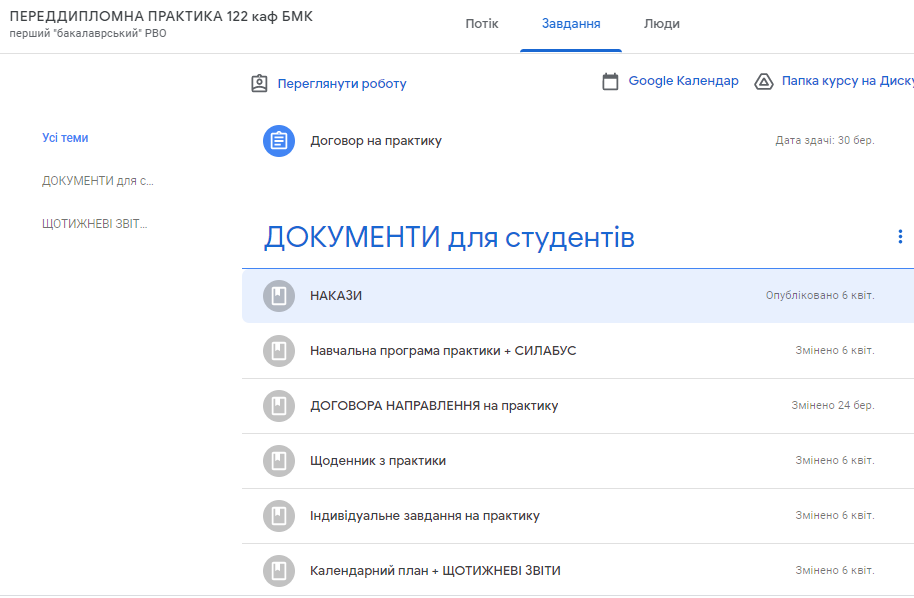 Рисунок 3.1 – «ДОКУМЕНТИ для студентів»Для цього виділяємо відповідний матеріал – Переглянути матеріал – Обрати «Переглянути матеріал» (рис. 3.2).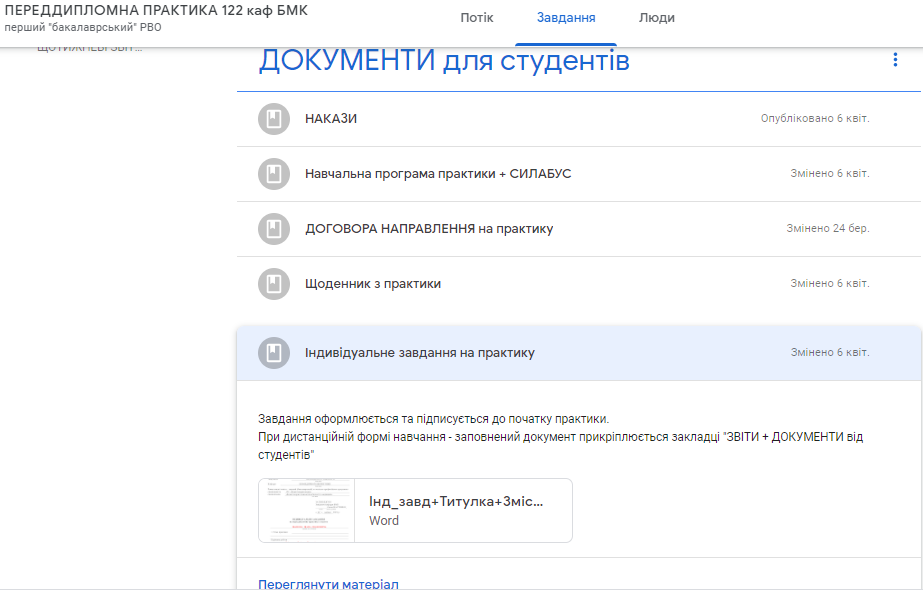 Рисунок 3.2 – Завантаження документів з Google-класуВиділити шаблон та завантажити його.РОЗДІЛ 4. МЕТОДИКА ПРОВЕДЕННЯ ПРАКТИКИ 4.1. Загальна інформація з організаційні проведення практикиЗ урахуванням, що практика проходить в період коли навчальний процес завершено і здобувачі працюють на базах практики організацій, установ чи офісах юридичних/фізичних осіб тощо і не зможуть щотижня приїздити на кафедру для щотижневого звітування з практики, кафедрою була прийнята очно-дистанційна форма проведення практики через Google-клас «Переддипломна практика» (надалі  Google- клас) на дистанційній платформі «Сікорський».Здобувачам вищої освіти рекомендовано:використовувати пошту в домені lll.kpi;в профілі аккаунта «Змінити ім’я» в позиції «Ім’я» проставити свою групу та ПРІЗВИЩЕ, а в позиції «Прізвище» писати своє ім’я та ініціал по батькові. Як приклад: в позиції «Ім’я»- БС- Х1 Прізвище в позиції «Прізвище» Ім,я по Батькові. Для цього виконати наступні п’ять кроків: 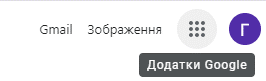 Знаходимо Додатки Google  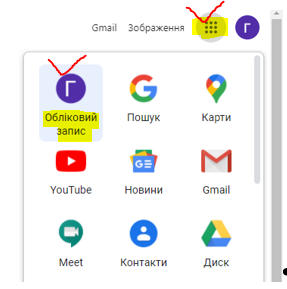 2. Обираємо свій Обліковий запис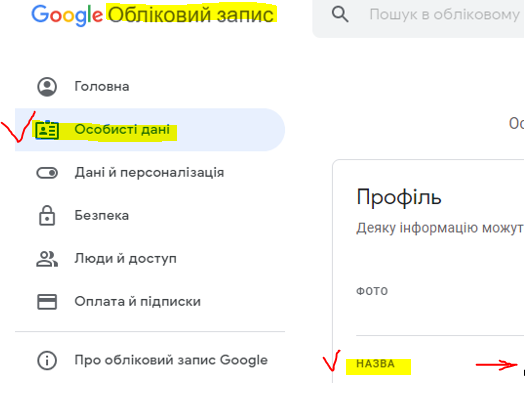 В Особистих даних обираємо Особисті данні. В Профілі знаходимо НАЗВА та натискаємо стрілочку 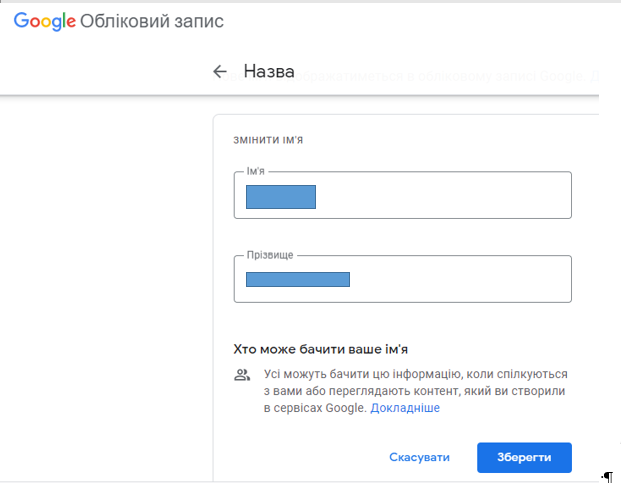 В НАЗВА – ЗМІНИТИ ІМ’Я  змінити інформацію в позиціях:Ім’я -  вписати групу та прізвище (приклад: БС-01мп ПРІЗВИЩЕ)Прізвище – вписати ім’я та ініціал по батькові (приклад: Ім’я. Ініціал по батькові)ЗберегтиПри очно-дистанційному проведенні практики можна виділити основні етапи її проходження та вимоги до документів:Приєднання до Google-класу «Переддипломна практика» (початковий етап практики).Оформлення індивідуального завдання проходження практики.Інформаційні Google-таблиці для здобувачів.Групи в телеграмі та їх призначення.Щотижневі звіти здобувача з проходження практики.Порядок надання документів з практики від здобувачів та груп.Завантаження документів на диск відповідального по кафедрі.Допуск до захисту практики.Розглянемо вимоги до етапів проходження практики та документів по ній. 4.1.1 Приєднання до Google-класу «Переддипломна практика» (початковий етап практики)На початковому етапі проходження практики здобувачі в кінці лютого місяця чтвертого року навчання отримують від відповідального за практику  код Google-класу та приєднуються до нього зі свого домена lll.kpi за наступним алгоритмом (рис. 4.1): Рисунок 4.1 – Алгоритм приєднання до Google-класу «Практика»Після вибору «Приєднатись до класу» відкривається вікно де необхідно вставити код курсу отриманий від відповідального за практику (рис. 4.2)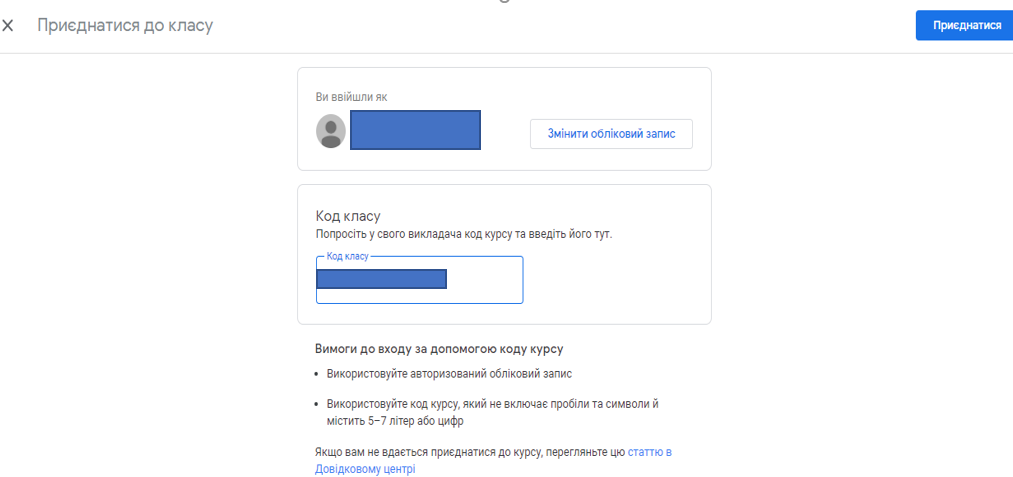 Рисунок 4.2 - «Приєднатись до класу»та натиснути в правому верхньому кутку «Приєднатись». Після чого відкривається Google-клас (рис. 4.3).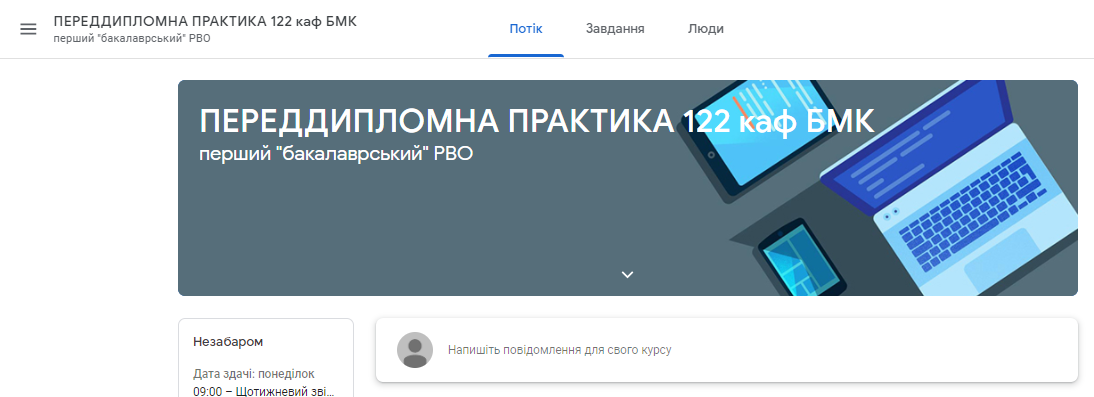 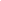 Рисунок 4.3 – Вхід до Google-класу4.1.2 Оформлення індивідуального завдання проходження практикиВ кінці березня місяці четвертого року навчання але не пізніше ніж за тиждень до початку практики на засіданні кафедри здобувачам:ухвалюють теми ДР на практику та керівника/консультанта (додаток Б.1);ухвалюють індивідуальне завдання проходження практики (додаток А);допускають (не допускають) до проходження практики.В незалежності від форми навчання ухвалене та підписане індивідуальне завдання на практику в електронному форматі (word. та pdf.) приєднується в темі Google-класу «ЩОТИЖНЕВІ ЗВІТИ по ПРАКТИЦІ» в завданні «ІНДИВІДУАЛЬНЕ ЗАВДАННЯ на практику» (рис. 4.4)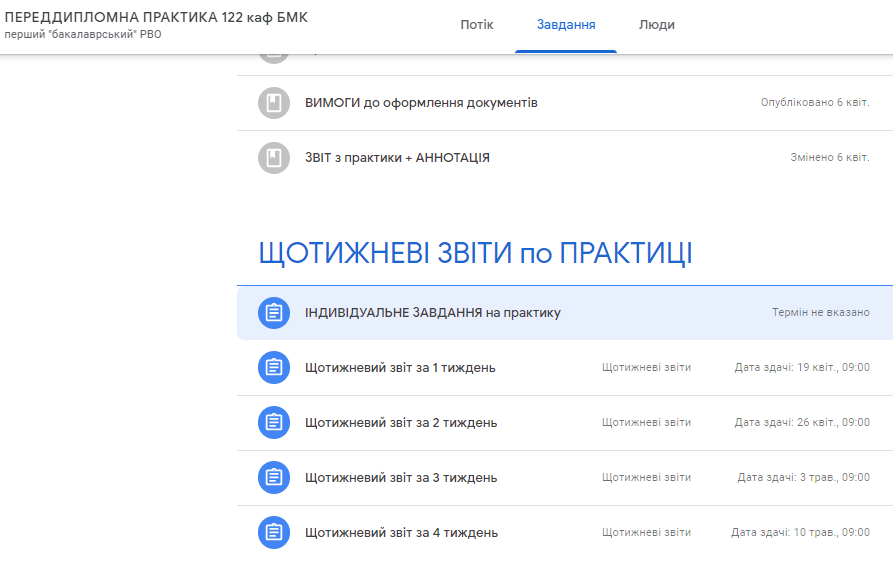 Рисунок 4.4 – Завдання в темі Google-класу «ЩОТИЖНЕВІ ЗВІТИ по ПРАКТИЦІ»Інформаційні Google-таблиці для здобувачівВідповідальний за практику на кафедрі надає здобувачам доступ до інформаційних Google-таблиць в яких здобувачі:Доступ до Google-таблиці також буде доступний в завданні Google-курсу «ДОПУСК до таблиці та диску» (рис. 4.5), «ЗАХИСТ ПРАКТИКИ» в завданні «Списки студентів на захист практики» (рис. 4.6) та в КАМПУСІ.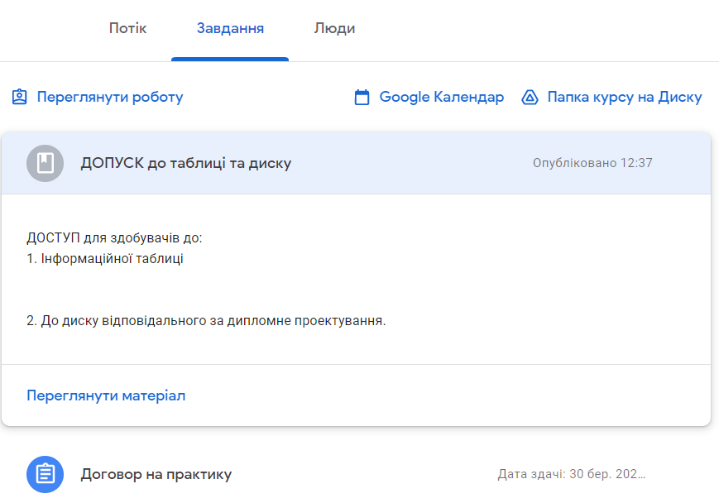 Рисунок 4.5 – Доступ до Google-таблиці через «Допуск до таблиці на диску)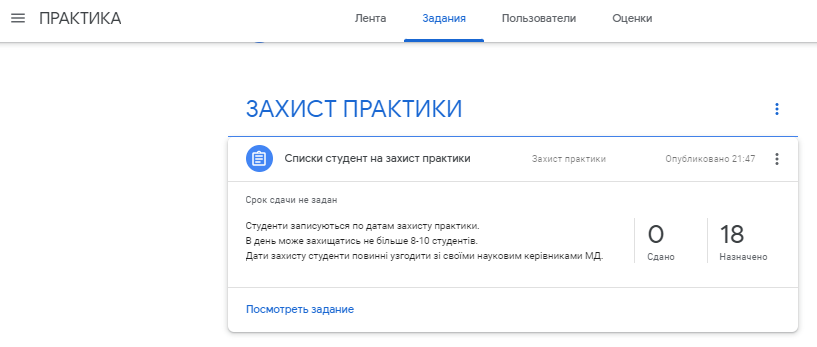 Рисунок 4.6 – Додатковий доступ до Google-таблиці через «Списки студентів на захист практики» За потреби Google-таблиця (рис. 4.6) буде продовжена в період виконання ДР та при оформленні обхідних листів.4.1.4. Групи в телеграмі та їх призначенняЗв'язок зі здобувачами:	На початку сьомого семестру старостами груп бакалаврів в телеграмі сформована група  «ВИПУСК_БС-Х0_202Х» (надалі – група) до якої були приєднанні всі здобувачі даних груп та їх куратори.До початку практики (бажано не пізніше березня місяця) приєднати до даної групи в телеграмі:відповідальних по кафедрі за практику, дипломне проєктування, нормоконтролера та секретаря ЕК;за потреби керівників МД.Всю інформацію здобувачі будуть отримувати через дану групу в телеграмі до самого випуску та підписання обхідних листів, а також через сповіщення в Google-класі.Також старости груп будуть допомагати відповідальним по кафедрі контролювати внесену інформацію здобувачами до Google-таблиці та в Google-класі.Робота в групі дає змогу усім приєднаним до групи, при будь якій формі навчання (очній чи дистанційній) та завантаженості на роботі, своєчасно:отримувати інформацію по проходженню практики та перевірку документів;узгоджувати терміни проведення відео конференцій в Meet з проведення консультацій;надавати термінову інформацію, при цьому є можливість прикріплювати її як важливу: по термінах підготовки документів та їх відсутності, роботи комісії з захисту практики, уточнення причин відсутності зв’язку зі здобувачем тощо;можливість пересилати перевірені чи виправлені документи здобувачів та наданням короткого коментарю до них.4.1.5 Щотижневі звіти здобувача з проходження практикиДля якісного контролю проходження здобувачами практики на базі практики організації, установи, фізичної або юридичної особи та виконання ними поставлених задач керівником ДР, здобувачі зобов’язані узгоджувати на кожен тиждень практики щотижневі завдання (додаток В). В кінці кожного тижня практики здобувачі зобов’язані: відзвітуватись перед керівником ДР, щодо виконання поставлених задач на даний тиждень та відсоток їх виконання в 100 бальній системі (додаток В);не пізніше 9:00 понеділка наступного тижня, прикріплювати до завдання «Щотижневий звіт з практики за Х тиждень» в Google-класі «Переддипломна практика» свої щотижневі звіти.Звіти подаються за перші чотири тижнів практики. Оцінювання роботи здобувача проводиться відповідальним за практику на підставі балів отриманих від наукового керівника МД та вносяться до Google-класу «Переддипломна практика» в завданні «Щотижневий звіт з практики за Х тиждень» (рис. 4.7), Google-таблиці та до КАМПУСУ з навчальної дисципліни «Переддипломна практика». 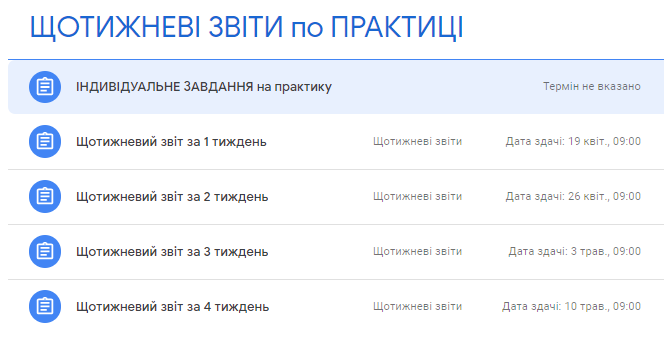 Рисунок 4.7 – Завантаження щотижневих звітів до Google-класуКожний звіт оцінюється у 3,5 бали, за чотири тижні здобувач може отримати до чотирнадцяти балів. У випадку відсутності щотижневого звіту від здобувача його бали будуть уточнюватися з керівником ДР та бази практики. В залежності від встановлених причин здобувачу будуть виставлені відповідні бали. За поданням керівника ДР/ керівник з бази проходження практики /відповідальних за практику на кафедрі на засідання комісії з захисту практики виноситься питання, щодо відрахування здобувача у випадку, якщо здобувач без поважних причин: не виконує поставлені щотижневі завдання; не з’явився на практику; не відповідає на запити керівника ДР/ керівник з бази проходження практики /відповідальних за практику на кафедрі; не повідомив кафедру чи деканат про поважні причини неможливості виконувати своєчасно програму практики;тощо4.1.6 Порядок надання документів з практики від здобувачів Обов'язки здобувачівСвоєчасно надати відповідальному за практику на кафедрі всі зазначені ним необхідні документи:е-документи до папки «ПРАКТИКА» на диску відповідального з практики (обов’язково зі своїм скріншотом підпису , синьою ручкою, у відповідних графах в документах);паперові документи (обов’язково зі своїм підписом, синьою ручкою, у відповідних графах в документах) через пошту, або в становлений кафедрою день тижня.Документи, що подає здобувач в паперовому виглядіДокументи з практики подаються в твердому швидкозшивачі (рис. 4.8) у файлах.Порядок формування файлів у швидкозшивачі:1 файл – заповнений щоденник з практик в тому числі з відгуком керівника з бази проведення практики та заява на тему ДР;2-3 файл – звіт з практики;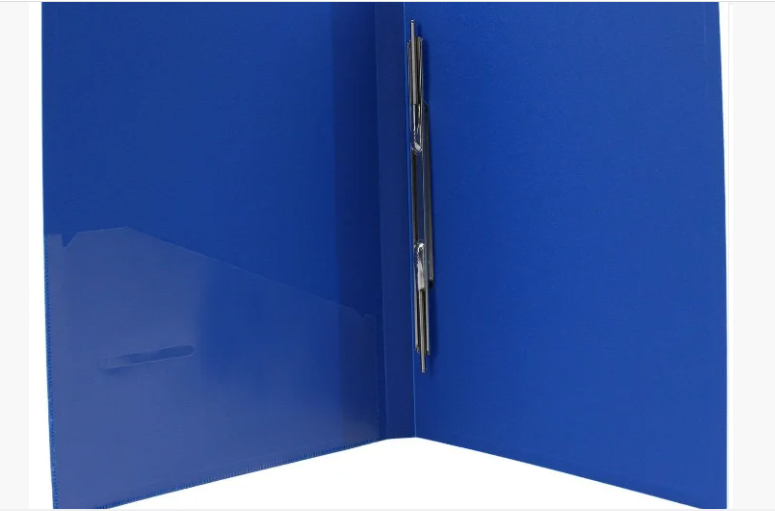 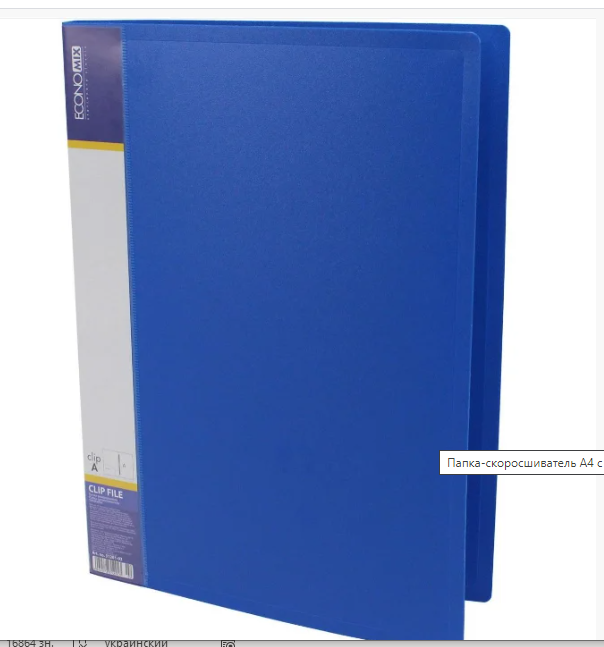 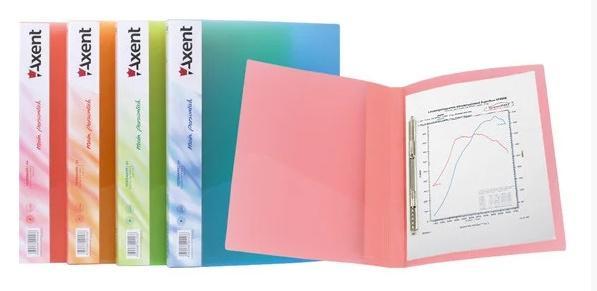 Рисунок 4.8 – Зразки твердих швидкозшивачі для здачі документів з практики4.1.7 Завантаження документів на диск відповідального по кафедріВідповідальний по кафедрі за дипломне проєктування (нормоконтролер) формує на своєму диску папку «ПРАКТИКА» і в ній додаткову папку «ПЕРЕВІРКА ЗВІТІВ до друку» та надає доступ до них (з правом редакторів) відповідальним за практику та здобувачам вищої освіти (доступ до папки надсилається в групу в телеграмі та за потреби прикріплюється в Google-класі).	Здобувачі повинні у папці «ПРАКТИКА» відкрити:папку «ПЕРЕВІРКА ЗВІТІВ до друку» та завантажити до неї свої звіти, перевірені керівниками ДР не пізніше четверга останнього тижня практики, на перевірку відповідності до вимог оформлення звіту; папку «БС-ХХ»  і в ній сформувати папку зі своїм Прізвищем. Звіти з практики здобувачі повинні підписувати наступним чином ЗВІТ _ Група _ Прізвище здобувача(як приклад: ЗВІТ_БС-Х0_Прізвище здобувачаПерелік документів, які здобувачі повинні завантажити до папки «ПРАКТИКА» -«БС-ХХ» - «Прізвище здобувача»:звіт з практики з підписами здобувача та керівника ДР (pdf., Word);сканований заповнений щоденник з практики з усіма підписами та відгуками (pdf., Word);заяви на тему ДР на практику та до наказу по Університету з підписами здобувача, керівника ДР та консультанта (pdf., Word);презентацію захисту практики (PowerPoint)	Здобувач на п’ятому тижні практики надає керівнику практики звіт на перевірку тексту на відповідність завданню на практику та вимогам оформлення звіту (згідно Положення кафедри про оформлення звітних документів ухваленого на засіданні кафедри). Після перевірки здобувач завантажує звіт на диск для перевірки нормоконтролером. 4.1.8  Допуск до захисту практикиПісля закінчення терміну практики здобувачі звітують про виконання індивідуального завдання на практику. Форма звітності за практику - це подання відповідальному за практику на кафедрі документів зазначених в робочій програмі практики (силабусу). Пакет роздрукованих та підписаних документів, що надають здобувачі для допуску їх до захисту звіту з практики: письмовий звіт з практики;щоденник практики (заповнений, з підписами та печатками на базі практики); заяви на тему ДР на практику та до наказу по університету; Документи з практики надаються в: А) паперовому вигляді за наступним порядком прописаному в п. 4.1.6.Б) в е-вигляді на диск відповідального за дипломне проєктування п.  4.1.7.Здобувач допускається до захисту практики:після надання ним всіх документів з практики в паперовому та електронному вигляді;при отриманні здобувачем не менше 35 стартових балів.	При дистанційній формі захисту практики результати захисту з практики вступають в силу тільки після одержання відповідальним за практику оригіналів документів з практики від здобувача вищої освіти.Захист практики4.2.1 Комісія по захисту практикиЗвіт захищається здобувачем у комісії, призначеній завідувачем кафедри на засіданні кафедри. До складу комісії входить:Голова комісії – завідувач кафедри або гарант ОПП;Члени комісії - викладачі відповідальні за проходження практики та дипломне проєктування на кафедрі, секретар ЕК та за потреби керівник від бази практики. Керівники ДР повинні обов’язково бути присутніми на захисті практики своїх здобувачів.Комісія приймає залік в останні дні практики або протягом перших десяти днів після закінчення практики згідно узгодженого з керівниками ДР графіку захисту практики. 4.2.2 Порядок проведення захисту практики	В день може захищатись не більше 8-10 здобувачів.	При захисті практики обов’язково рекомендується бути присутнім: керівнику ДР, відповідальному за практику та дипломне проєктування, секретарю ЕК та завідувачу кафедри. Порядок підготовки здобувача до захисту практикиДопущені здобувачі до захисту практики розбиваються по дням тижня зазначеним кафедрою (в основному це наступні 10 календарних днів після дати завершення практики) та записуються до Google-таблиці (рис. 4.9) в завданні Google-класу «Списки студентів на захист». 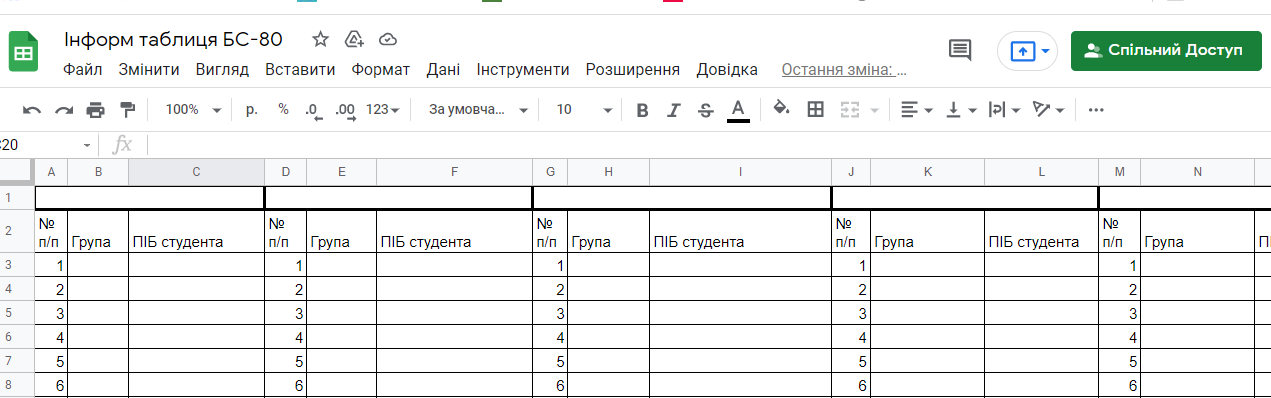 Рисунок 4.9 - Google-таблиці для запису на захист практики здобувачамиЗгідно дати захисту практики здобувач в темі Google-класу «ЗАХИСТ ПРАКТИКИ» в завданні «ЗАХИСТ ПРАКТИКИ ХХ.ХХ.202_» (рис. 4.10) приєднують наступні електронні документи:звіт з практики;презентація з захисту практики.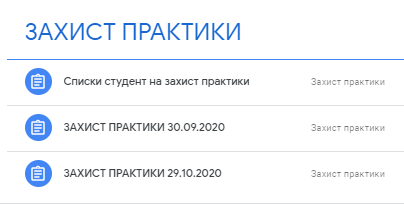 Рисунок 4.10 – Доступ до Google-таблиці в Google-класі  Порядок проведення захисту практики	На початку захисту практики здобувача, незалежно від форми його проведення, відповідальний за практику надає комісії наступну інформацію по здобувачу:тему практики та прізвище керівника ДР;стартовий бал здобувача;оцінку керівника ДР;інформацію про надані документи з практики;виконання здобувачем на практиці індивідуального завдання та календарного плану практики та своєчасність надання документів до Google-класу та на кафедру; допуск здобувача до захисту практики або подання його на відрахування з Університету; Здобувач перед захистом повинен ідентифікувати себе (студентський квиток або залікова книжка). Доповідь не повинна перевищувати регламент часу доповіді у 8-10 хвилин. При перевищені регламенту здобувач буде зупинений комісією.Здобувач в доповіді має надати наступну інформацію:ПІБ здобувача та керівника ДР;тему практики;актуальність, мету, завдання;проведений аналіз існуючих аналогів та перевага запропонованого аналогу (за наявності);отримані практичні результати;в кратці зазначити, що проведено розрахунки з розділів «Розрахунок  економічного ефекту за темою ДР» і «Безпека життєдіяльності та охорони здоров’я» (за потреби);надати за наявності інформацію про публікації / впровадження / виконання теми за реальними показниками тощо;ухвалити остаточну тему ДР на українській та англійській мові до наказу по Університету.Після доповіді здобувачу члени комісії можуть: задати уточнюючи питання здобувачу за темою практик та його керівнику ДР; рекомендувати ввести зміни до презентації (оскільки презентація по практиці являє 80% презентації по захисту ДР) та тексту доповіді (змінити акценти докладу при захисті ДР);рекомендувати змінити тему ДР до наказу по Університету.Проведення захисту практики очноЗдобувачі до початку захисту практики завчасно повинні завантажити свої презентації на ПК. Допоміжний персонал кафедри повинен забезпечити мультимедійним обладнанням здобувачів для демонстрації презентацій.Згідно ухваленої черги за запрошення секретаря комісії здобувач демонструє презентацію та проводить доповідь по отриманим ним результатам.По завершенню захисту практики здобувачі покидають приміщення. Комісія обговорює їх доповідь, отримує додаткову інформацію від керівника ДР, відповідальних за практику та виставляє бали по захисту. Відповідальні за практику сумують стартові бали та бали за захист практики і озвучують їх здобувачам. Проведення практики дистанційноЗдобувачі до початку захисту практики повинні приєднатись до відео зустрічі в Meet в Google-класі в закладці «Лента» (рис. 4.11). 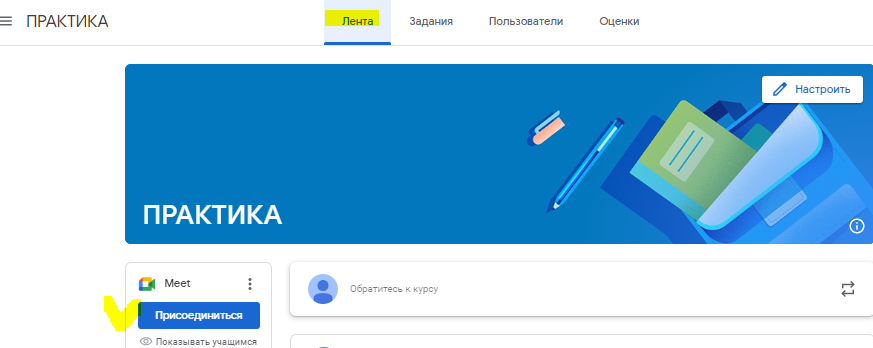 Рисунок 4.11 – Приєднання до відео зустрічі в МеетВідповідальний за проведення захисту обов’язково повинен організувати відео запис захисту практики, або за іншим алгоритмом ухваленим на кафедрі зібрати відео матеріал з захисту практики. Відео запис зберігається на кафедрі протягом одного навчального року. По мірі запрошення здобувача до захисту він повинен відкрити презентацію, ідентифікувати себе за допомогою залікової книжки/студентського квитка та доповісти про отримані результати.По завершенню захисту практики здобувачі покидають відео зустріч. Комісія обговорює їх доповідь, отримує додаткову інформацію від керівника практики, відповідальних за практику та виставляє бали по захисту. Відповідальні за практику сумують стартові бали та бали за захист практики, запрошують до  відео зустрічі здобувачів і озвучують їм бали.4.2.3 Вирішення спірних питань У відповідності до п. 1.2. Положення про апеляційну комісію в КПІ ім. Ігоря Сікорського (Наказом по університету №НОН/228/2022 від 21.07.2022р.) оцінка отримана за результатами складання заліку проходження практики не підлягає процедурі подання та розгляду апеляції. Детальніше: https://osvita.kpi.ua/node/182Відрахування здобувачівУ разі невиконання здобувачем своєчасно ухваленого індивідуального завдання на практику (без поважної причини) на засіданні кафедри може прийматись рішення про не допуск здобувача вищої освіти до захисту практики та його подальше відрахування з Університету з правом проходження практики повторно при виконанні умов, визначених Університетом.Здобувач вищої освіти який отримав негативну оцінку по практиці в комісії, відраховується з Університету.Поновлення здобувача відбувається відповідно до нормативних документів КПІ ім. Ігоря Сікорського в наступному навчальному році.РОЗДІЛ 5. ВИМОГИ ДО ОФОРМЛЕННЯ ЗВІТУ З ПРАКТИКИ
 ТА ПРЕЗЕНТАЦІЇ З ЇЇ ЗАХИСТУЗвіт та презентація до захисту результатів практики  оцінюється керівником ДР та відповідальним за нормоконтроль та практику на кафедрі у відповідності до ухваленого «Положення по кафедрі до вимог оформлення звітної документації на кафедрі» (надалі - Положення).Звіт та презентація оформлюється тільки на державній мові. Всі підписи в звіті ставляться тільки синьою ручкою.Презентація до захисту звіту з практикиОсновні вимоги та рекомендації до оформлення презентації ухвалені в Положенні кафедри.Текст презентаційних слайдів повинен бути узгоджений з керівником ДР. Також потрібно враховувати що дана презентаціє є частиною презентації з захисту ДР.Презентація повинна містить не менше 9 слайдів (не враховуючи титульного листа та «Дякую за увагу»):1 лист – Титульний аркуш де зазначається університет, факультет, кафедра, вид індивідуального завдання (Захист звіту), навчальна дисципліна (переддипломна практика), група, виконавець, та викладач (керівник індивідуального завдання), рік захисту;2 - 3 лист – вступ, актуальність, мета та перелік поставлених задач на практику;4-6  лист – отримані результати з завдання на практику (порівняльні таблиці, графіки, діаграми тощо) 7 лист – загальні висновки з виконаної роботи.8 лист – загальні висновки з додаткових розділів звіту;9 лист – публікації, охоронні документи тощо (за наявності);10 лист – тема ДР на державній мові та англійській мові до наказу по Університету;11 лист – «Дякую за увагу»Зразки оформлення слайдів до захисту звіту надані в додатку З.фОбсяг звітуОбсяг звіту не впливає на його бали за оформлення, але не повинен бути меншим ніж 30 сторінок з розрахунку від вступу до списку використаних джерел та без урахування додаткових розділів («Розрахунок економічного ефекту за темою дипломної роботи» та за потреби «Безпека життєдіяльності та охорони здоров’я»)./7Структура звітуЗвіт з  практики складається з:титульного аркушу (додаток Г);індивідуального завдання (додаток А); анотації українською і англійською мовами  (додаток Ж);зміст звіту з нумерацією сторінок;основна частина звіту:вступ;розділи звіту;додаткові розділи («Розрахунок економічного ефекту за темою дипломної роботи» та за потреби «Безпека життєдіяльності та охорони здоров’я»);загальні висновки; список використаної літератури з посиланнями;додатки.Зміст частин звітуТитульний аркуш – При оформленні титульного аркуша використовується шаблон наведений у додатку Г до посібника. Індивідуальне завдання - При оформленні індивідуального завдання на практику використовується шаблон наведений у додатку А.1 посібника. Зразок заповнення пунктів індивідуального завдання наведено у додатку А.2Анотація – При оформленні анотацій (на двох мовах – державній та на іноземній мові яку вивчає здобувач) використовується шаблон наведений у додатку  Ж посібникаЗміст – розміщують на початку роботи та оформлюють згідно Положення по кафедрі. Зразок змісту наведено в додатку Д до посібника. Перелік умовних позначень, символів, одиниць, скорочень і термінів (за необхідності) Оформлюють згідно Положення по кафедрі.Основна частина звіту Вступ. Вступ в звіті з практики повинен містити не більше 3-4 сторінок та має містити наступну інформацію:тема практики, ким виконується, спеціальність та ОПП (шифр, назва), обсяг та зміст звіту а також кількість рисунків та таблиць;період проходження практики та загальний обсяг годин;місце проходження практики (коротка характеристика місця практики);обґрунтування необхідності розробки або удосконалення (модернізації) існуючого об’єкта проєктування на основі аналізу сучасного стану проблеми за даними літературних джерел та/або досвіду роботи підприємств, установ, провідних фірм у 12 галузі «Інформаційні технології» з урахуванням ОПП на якій навчається здобувач;об’єкт дослідження та вихідні данні;ціль (мета) та завдання практики за темою ДР на практику;обґрунтування основних рішень поставленої задачі за темою ДР на практику;можливе застосування результатів роботи, апробація результатів та публікації Зразок вступу надано в додатку К.https://docs.google.com/document/d/1QKIW-SgZln9i7KTdS07k0PlmnJfVTmh7/editРозділи звіту з практикиРозділи з практики оформлюються згідно Положення по кафедрі.У розділах «основної частини» матеріали подаються в наступній послідовності та обсягах (табл. 5.1)Таблиця 5.1.Обсяг та короткий зміст розділів звіту з практики Після кожного розділу обов'язково повинні бути висновки з розділу (не більше 1, 5 – 2сторінки).Загальні висновкиВ даному підрозділі здобувачі підводять  підсумки роботи таким чином, щоб не читаючи основного тексту, можливо б було зрозуміти сутність роботи. Прописати пропозиції щодо покращення змісту практики та умов її проведення.Список використаних джерел –оформлюють згідно Положення по кафедріСписок повинен мати не менше 15 джерел.Додатки – в роботі є необов’язковими, але бажаними та оформлюють згідно Положення по кафедрі. В тексті роботи на додатки обов’язково робиться посилання.РОЗДІЛ 6. РЕЙТИНГОВА СИСТЕМА ОЦІНЮВАННЯ ПРАКТИКИОцінювання результатів практики проводиться за 100-бальною шкалою з обов’язковим переведення бальних оцінок до університетської шкали (з виставленням оцінок «відмінно», «дуже добре», «добре», «задовільно», «достатньо» чи «незадовільно»).У відповідності з рейтинговою системою оцінювання результатів навчання студентів 100 бальна шкала оцінок за практику розподіляються на два етапи:І етап – стартові бали здобувача (робота здобувача протягом практики) та становить 70 балів;ІІ етап – захист практики та становить  30  балів.Розрахунок стартових балів здобувача (І етап)	Стартові бали розподіляться за наступними критеріями (табл. 6.1);Таблиця 6.1. Розподіл стартових балів за критеріямиПризначення заохочувальних та штрафних балівЗаохочувальні бали не передбаченіШтрафні бали за: Несвоєчасне подання документів:за кожен не своєчасно поданий щотижневий звіт 			 – 1 бал; пакету документів на перевірку 						- 8 балівСума як штрафних балів не має перевищувати 0,1 RC  = 100 балів х 0,1 = 10 балівШтрафні / заохочувальні бали (не входять в розрахунок 100 балів за практику)Умови допуску до семестрового контролю: є виконання індивідуального плану на практиці, надання: щоденника з практики; звіту з практики (в тому числі додаткові розділи); презентації з захисту практики; керівником ДР відгуку з оцінкою не менше ніж на «достатньо» а також стартовий рейтинг (rC) не менше 50% від RС, тобто 35  балів Розрахунок балів з захисту практики (ІІ етап)	Бали за захист практики нараховуються за наступним критерієм (табл.  6.2):Таблиця 6.2.Розрахунок балів з захисту практикиПідсумкові бали з захисту практики сумуються та виставляються у відомість відповідно до табл. 6.3 відповідності рейтингових балів за університетською шкалою: Таблиця 6.3. Таблиця відповідності рейтингових балів оцінкам за університетською шкалоюРЕКОМЕНДОВАНА ЛІТЕРАТУРАБазова література Положення про проведення практики здобувачами вищої освіти КПІ ім. Ігоря Сікорського. Детальніше  https://osvita.kpi.ua/node/184   Стандарт вищої освіти зі спеціальності 122 Комп’ютерні науки / Мін-ство освіти і науки України,
https://mon.gov.ua/storage/app/media/vishchaosvita/zatverdzeni%20standarty/2019/07/12/122-kompyut.nauk.bakalavr-1.pdf    Освітньо-професійна програма першого (бакалаврського) рівня вищої освіти «Комп'ютерні технології в біології та медицині», Детальніше: https://osvita.kpi.ua/122_OPPB_KTBM   Положення про організацію освітнього процесу в КПІ ім. Ігоря Сікорського    Детальніше: https://osvita.kpi.ua/node/39.  Положення про систему оцінювання результатів навчання в КПІ ім. Ігоря Сікорського Детальніше: https://osvita.kpi.ua/node/37 Допоміжна література Регламент проведення семестрового контролю в дистанційному режимі. Детальніше: https://osvita.kpi.ua/node/148 Про затвердження Вимог до оформлення дисертації: наказ М-ва освіти і науки України від 12 січн. 2017р. №40 (із змінами внесеними згідно з наказом М-ва освіти і науки України від 31 трав. 2019р. №759). Детальніше:  https://zakon.rada.gov.ua/laws/show/z0155-17#TextПоложення кафедри щодо вимог до оформлення звітної документації на кафедрі БМК.Інформаційні ресурсиGoogle-клас «Переддипломна практика» (код курсу  - за запрошенням викладача)Інформаційна служба КПІ ім. Ігоря Сікорського https://document.kpi.ua/ та  osvita.kpi.ua Факультет біомедичної інженерії https://fbmi.kpi.ua ДОДАТКИПерелік додатків.Додаток А.1  Індивідуальне завдання за темою дипломної роботи на практикуНаціональний технічний університет України«Київський політехнічний інститут імені Ігоря Сікорського»ЗАТВЕРДЖУЮЗавідувач кафедри БМК__________Ім’я ПРІЗВИЩЕ(підпис)             (Ім’я ПРІЗВИЩЕ)«_ХХ_»_____________20___ р.ІНДИВІДУАЛЬНЕ ЗАВДАННЯна переддипломну практику студенту за темою ДРВихідні дані до роботи об’єкт дослідження тощоЗміст роботи поставлені задачі на практикуПерелік ілюстративного матеріалу (із зазначенням плакатів, презентацій тощо) кількість листів презентації  до захисту практикиОрієнтовний перелік публікацій / замовлення тощо за наявності7. Консультанти розділів роботи  8. Дата видачі завдання ХХ березня/квітня 20__ р.Календарний планДодаток А.2  Зразок заповнення пунктів індивідуального завдання за темою дипломної роботи на практикуКонсультанти з розділів звіту по переддипломній практиці8. Дата видачі завдання ХХ березня/квітня 202    р.Додаток Б.1  Заява (затвердження теми, керівника та консультанта за темою ДР на практику)ЗАЯВА*	Прошу затвердити тему та керівника дипломної роботи на переддипломну практику (надалі -ДР) «__ХХХХ_______________» Керівник ДР _ ПРІЗВИЩЕ,ІМ’Я ПО БАТЬКОВІ, посадаКонсультант **___ ПРІЗВИЩЕ,ІМ’Я ПО БАТЬКОВІ посадаДата                                             _______________________									(підпис студента)Погоджуюсь бути науковим керівником ДР студента(-ки) 4 курсу, гр. БС-___________ ПРІЗВИЩЕ,ІМ’Я ПО БАТЬКОВІ ________________________   Вищезазначену тему ДР затверджую. Дата                                         __ Ім’я ПРІЗВИЩЕ						(підпис керівника)Погоджуюсь бути консультантом ДР студента (-ки) 4_ курсу, гр. БС-_____**___________ ПРІЗВИЩЕ,ІМ’Я ПО БАТЬКОВІ ____________________  Вищезазначену тему ДР затверджую. Дата                                         _ Ім’я ПРІЗВИЩЕ _____								(підпис керівника)__________________________________Рішення кафедри (протокол №10 від 15.03.2023р.)Ухвалити керівника та тему дипломної роботи на практикуСекретар кафедри 				Ім’я ПРІЗВИЩЕ*- заява оформлюється  в друкованому вигляді **- якщо консультант передбаченийДодаток Б.2  Заява (затвердження теми, керівника та консультанта за темою ДР до наказу по Університету)ЗАЯВА*	Прошу затвердити тему дипломної роботи (ДР) до наказу по Університету_На державній мові «__ХХХХ_______________» На іноземній мові «___ХХХХХХХ______________»Керівник ДР _ ПРІЗВИЩЕ,ІМ’Я ПО БАТЬКОВІ консультант **___ ПРІЗВИЩЕ,ІМ’Я ПО БАТЬКОВІДата__________________                                             _______________________									(підпис студента)Погоджуюсь бути науковим керівником ДР студента(-ки) 4 курсу, гр. БС-___________ ПРІЗВИЩЕ,ІМ’Я ПО БАТЬКОВІ ________________________   Вищезазначену тему ДР затверджую. Дата__________________                                         __ Ім’я ПРІЗВИЩЕ						(підпис керівника)Погоджуюсь бути консультантом ДР студента (-ки) 4_ курсу, гр. БС-_____**___________ ПРІЗВИЩЕ,ІМ’Я ПО БАТЬКОВІ ____________________  Вищезазначену тему ДР затверджую. Дата__________________                                          _ Ім’я ПРІЗВИЩЕ _____								(підпис керівника)__________________________________*- заява оформлюється  в друкованому вигляді **- якщо консультант передбаченийДодаток В Щотижневий звіт студента з проходження практикиЩОТИЖНЕВИЙ ЗВІТ про виконання індивідуального завданнякалендарного плану  __ переддипломної практики__за І тиждень (ХХ.0Х.20___р. по ХХ.0Х.20___р.. )студенткою гр. БС_-ХХ, Завдання за І тиждень виконано на 100%.ПРИМІТКА: Звернень від Прізвище ініціали. (е- документів, листів, дзвінків тощо), щодо поважних причин неможливості проходження практики не надходило.Остаточне рішення, про подальший допуск студента до захисту практики залишаю за завідувачем кафедри.Додаток Г  Титульний аркуш звіту з практики 
НАЦІОНАЛЬНИЙ ТЕХНІЧНИЙ УНІВЕРСИТЕТ УКРАЇНИ«КИЇВСЬКИЙ ПОЛІТЕХНІЧНИЙ ІНСТИТУТ імені ІГОРЯ СІКОРСЬКОГО»________________ФАКУЛЬТЕТ  БІОМЕДИЧНОЇ ІНЖЕНЕРІЇ	(повна назва інституту/факультету)________________кафедра   БІОМЕДИЧНОЇ КІБЕРНЕТИКИ	(повна назва кафедри)ЗВІТз переддипломної практикиВиконав (-ла): студент (-ка) ІV курсу, групи _БС-ХХ__(шифр групи)Керівники практики  __посада. каф БМК Ім'я ПРІЗВИЩЕ._  ______   	 (посада, ім’я ПРІЗВИЩЕ)   			 (підпис)       __ посада... каф. БМК Ім'я ПРІЗВИЩЕ _____  		
            (посада, ім’я ПРІЗВИЩЕ)  			(підпис)Керівник ДР  _______________________________ 	     ___________ (вчені ступінь та звання, ім’я ПРІЗВИЩЕ)                (підпис)Засвідчую, що у звіті немає запозичень з праць інших авторів без відповідних посилань.Студент (-ка) _____________(підпис)Київ – 20___ рокуДодаток Д  Зміст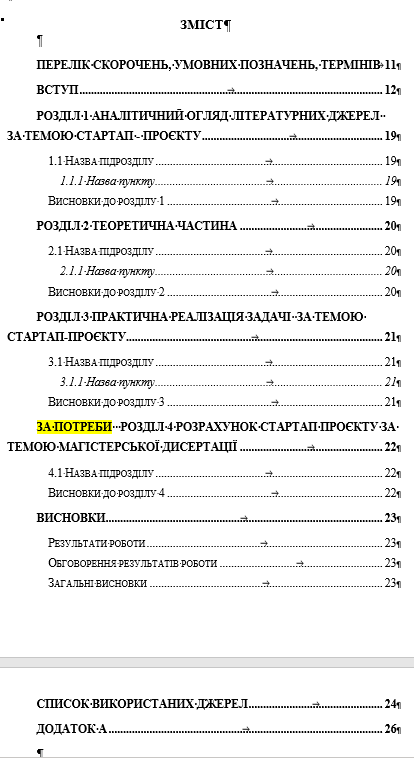 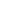 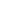 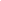 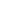 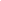 Додаток Е.1  Щоденник з практикиПорядок проходження практики1. Напередодні практики керівник практики від кафедри проводить інструктаж студентів і видає:— заповнений щоденник (або посвідчення про відрядження);— робочу програму на групу і для керівника практики від підприємства;— індивідуальні завдання з практики;— направлення на практику2. Після прибуття на підприємство, студент повинен подати керівнику практики від підприємства щоденник і робочу програму практики, ознайомити його із змістом індивідуального завдання, пройти інструктаж з охорони праці, ознайомитися з робочим місцем, правилами експлуатації устаткування та узгодити план проходження практики.3. Під час практики студент має дотримуватися правил внутрішнього розпорядку підприємства. Відлучатися з місця практики студент може лише з дозволу керівника практики від підприємства.4. Звіт з практики складається студентом відповідно до програми практики та індивідуального завдання. Залік з практики проводиться в останній день практики комісією кафедри, на яку студент подає повністю оформлені щоденник та звіт. Порядок ведення і оформлення щоденника1. Щоденник є основним документом студента під час проходження практики, в якому студент веде короткі записи про виконання програми практики та індивідуального завдання.2. Раз на тиждень студент зобов’язаний подати щоденник на перегляд керівникам практики від університету та підприємства.3. Після закінченню практики щоденник і звіт мають бути переглянуті керівниками практики і підписані; складені відгуки про практику і все видано студенту в остаточно оформленому вигляді.4. Оформлений щоденник разом із звітом студент повинен здати на кафедру. Без заповненого і затвердженого щоденника практика не зараховується.Примітка. Щоденник заповнюється студентом особисто, крім розділів відгуку про роботу студента на практиці.- друк  щоденника:На одному аркушу формату «А4» по дві сторінки  з двох сторін аркушу1 аркуш – 1-2 стор на звороті 3-4 стор;2 аркуш – 5-6стор на звороті 7-8 стор;3 аркуш – 9-10 стор на звороті 11-12 стор.Національний технічний університет України «Київський політехнічний інститут імені Ігоря Сікорського»ЩОДЕННИК ПРАКТИКИ (вид і назва практики)студента __________ ПРІЗВИЩЕ,ІМ’Я ПО БАТЬКОВІ(прізвище, ім’я, по батькові)Інститут, факультет     біомедичної інженерії_____________ Кафедра _________біомедичної кібернетики_____________першого (бакалаврського) рівня вищої освітиОсвітньо-професійна програма ___ Комп’ютерні технології в біології та медицині __Код і назва спеціальності __122 «Комп’ютерні науки»__)___4__ курс,  група ___БС-ХХ___Київ -202__РОЗПОРЯДЖЕННЯ (прізвище, ім’я, по батькові) (назва підприємства, установи)для проходження    переддипломної практикиДекан ФБМІ 						Ім’я ПРІЗВИЩЕМ.П.Керівник практики від «КПІ ім. Ігоря Сікорського»(посада, прізвище, ім’я ПІЗВИЩЕ)на практику прибув «_____» _______ 20___рокувибув     «____» ________ 20__ року.Керівник підприємства					 Ім’я ПРІЗВИЩЕМ.П.									((підпис)особи)Керівник практики від підприємства		___ Ім’я ПРІЗВИЩЕ _									((підпис)Дата складання заліку „____”__________20___ року  Оцінка: за університетською шкалою_________________________                                                            (словами)кількість балів _________________________________				                 (цифрами і словами)Керівник практики від  вищого навчального закладу ____________ _____ Ім’я ПРІЗВИЩЕ __        (підпис)                                        (ім’я ПРІЗВИЩЕ)	____________ _____ Ім’я ПРІЗВИЩЕ _        (підпис)                                        (ім’я ПРІЗВИЩЕ)	ВІДГУК І ОЦІНКА РОБОТИ СТУДЕНТА НА ПРАКТИЦІІНДИВІДУАЛЬНЕ ЗАВДАННЯ З ПРАКТИКИКалендарний графік проходження практикиКерівники практики:від університету 					Ім’я ПРІЗВИЩЕ                                                  (підпис)                                                   (ім’я ПРІЗВИЩЕ)від бази практики 					Ім’я ПРІЗВИЩЕ    (підпис) 		    (ім’я ПРІЗВИЩЕРОБОЧІ ЗАПИСИ Додаток Е.2  Зразок заповнення відгука в щоденнику керівником з місяця бази практикиВІДГУК І ОЦІНКА РОБОТИ СТУДЕНТА НА ПРАКТИЦІДодаток Ж  АнотаціяАнотація 1. «Переддипломна практика» (надалі – практика) належить до циклу професійної підготовки нормативних освітніх компонентів навчального плану набору 20___ року за спеціальністю 122 «Комп’ютерні науки» освітньо-професійною програмою «Комп’ютерні технології в біології та медицині» .2. Практика вміщує 6 кредитів (ЕКТС), 180 годин. Період проведення практики з ХХ.04.20___ р. по ХХ.05.20___ р. Місце практики  вписати базу практики за наказом3. Практика виконувалась ПРІЗВИЩЕ ІМ’Я по БАТЬКОВІ студентом (-кою) _4_ курсу,  гр. БС-ХХ кафедри Біомедичної кібернетики факультету Біомедичної інженерії  КПІ ім. Ігоря Сікорського .4. Тема практики: _вказати тему ДР на практику ухвалену на засіданні кафедри5. Ціль та задачі практики:________.6.  Результати з теми практики: 	- засвоєно .	- здобуті навички в …	- проведено практичне застосування придбанних знань шляхом….	- реалізовано…- реалізація поставлених задач____________, - вміти______________, - володіти______________.	7. Зміст звіту з практики: (Послідовно вказати розділи з звіту практики) 8. З практики надані документи контроля проходження практики: - щоденник практики;- індивідуальне завдання на практику; - звіт на _____ аркушах, додаток до звіту на ______ аркушах.- ілюстративний матеріал (презентація) на ______ аркушах (слайдах).- відгук  керівника ДР;- план публікацій, впровадження або охоронні документи;9. Визначена тема ДР в приказ по університету: ________________________________10. Проміжна атестація  у формі заліку.11. Ключові слова: _______________________. (не меньш5, не більш 20Додаток З  Зразок слайдів презентації з захисту практикиСлайд «Титульний»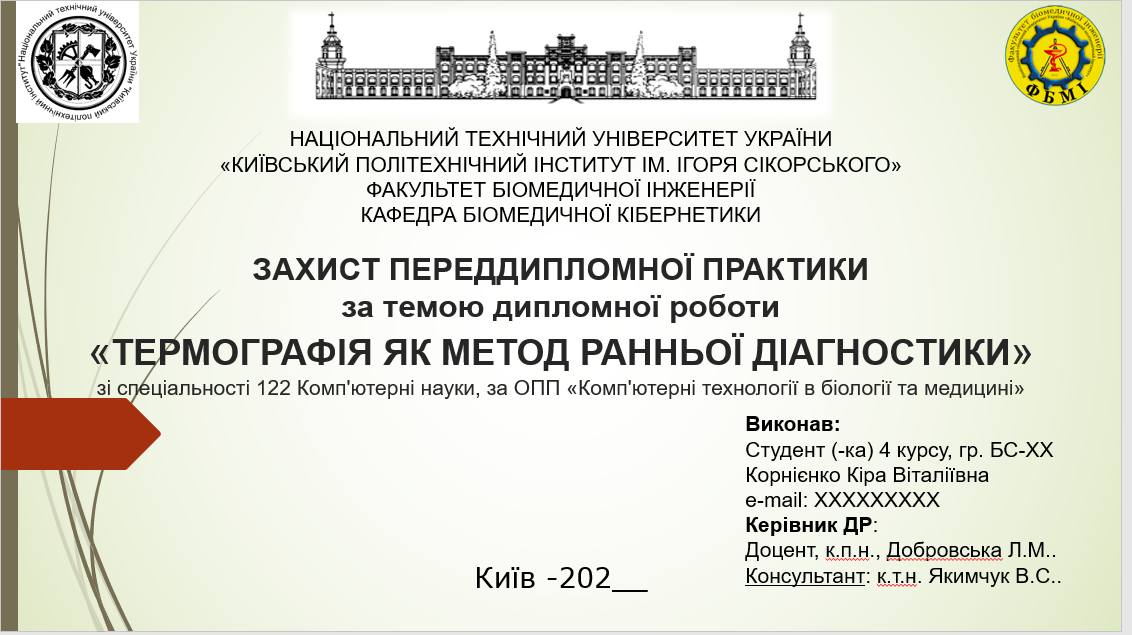 Слайд «Вступ. Актуальність роботи»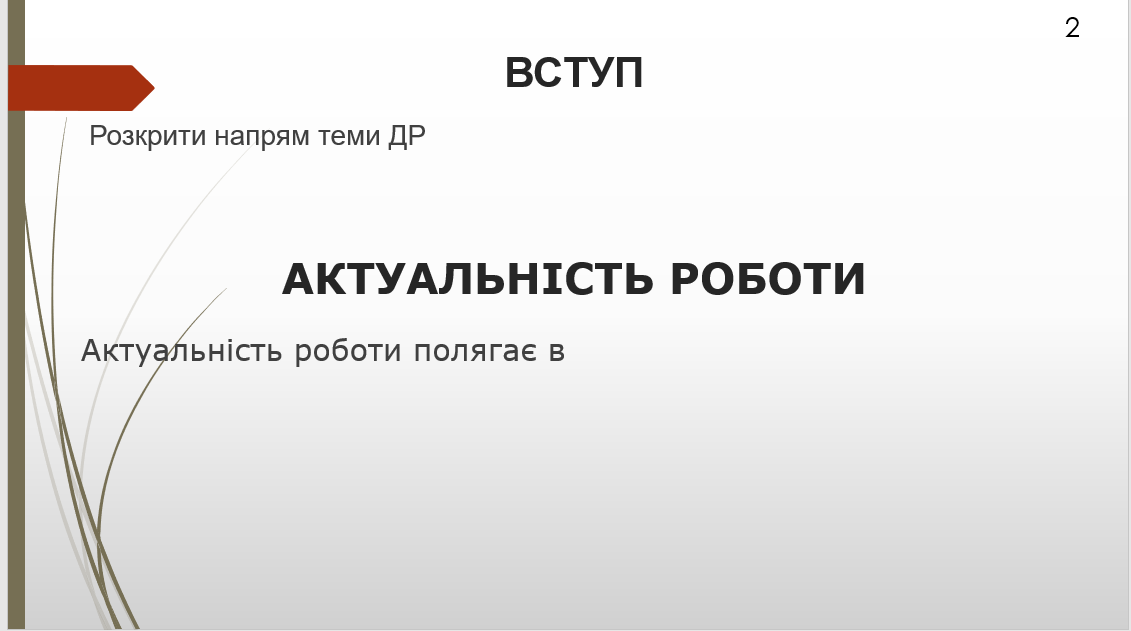 Слайд «Мета. Поставлені задач».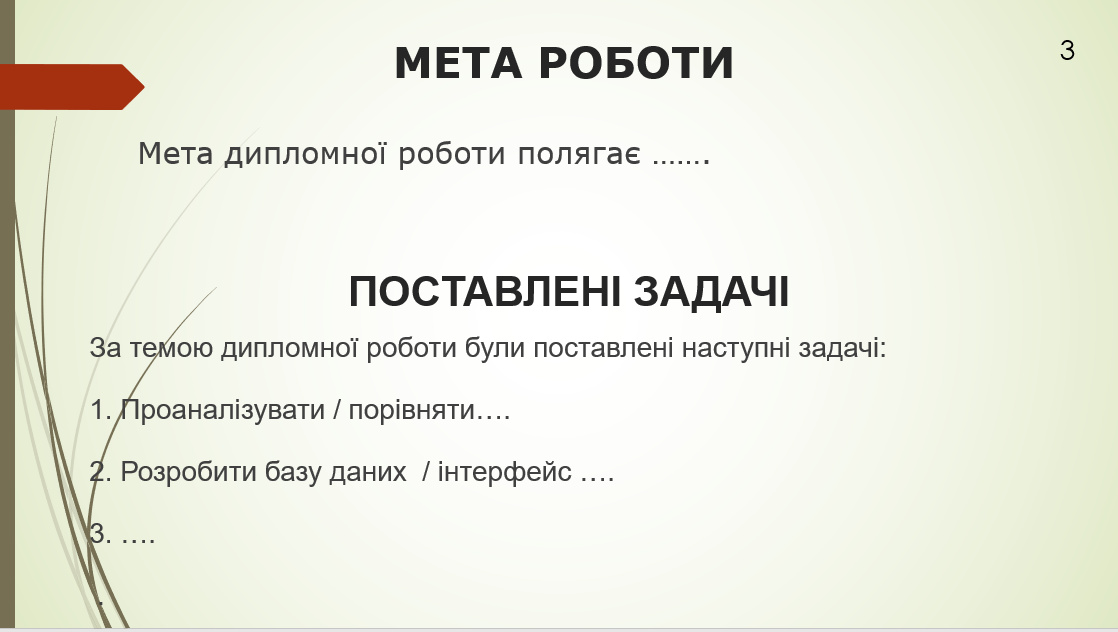 Слайди з оформлення рисунків із звіту з практики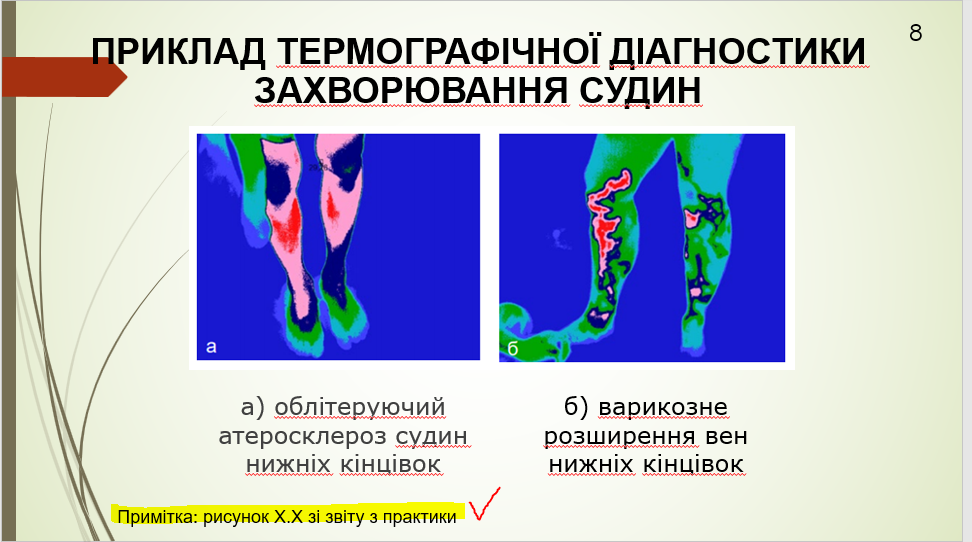 Слайди додаткових розділів«Розрахунок економічного ефекту»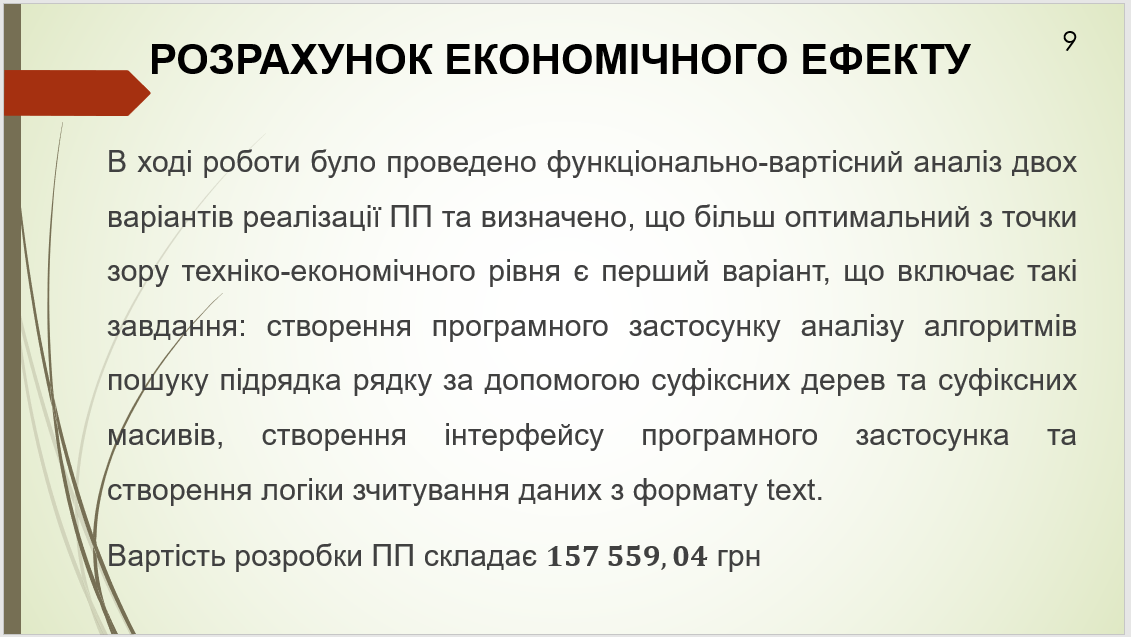 «Безпеки життєдіяльності та охорони праці»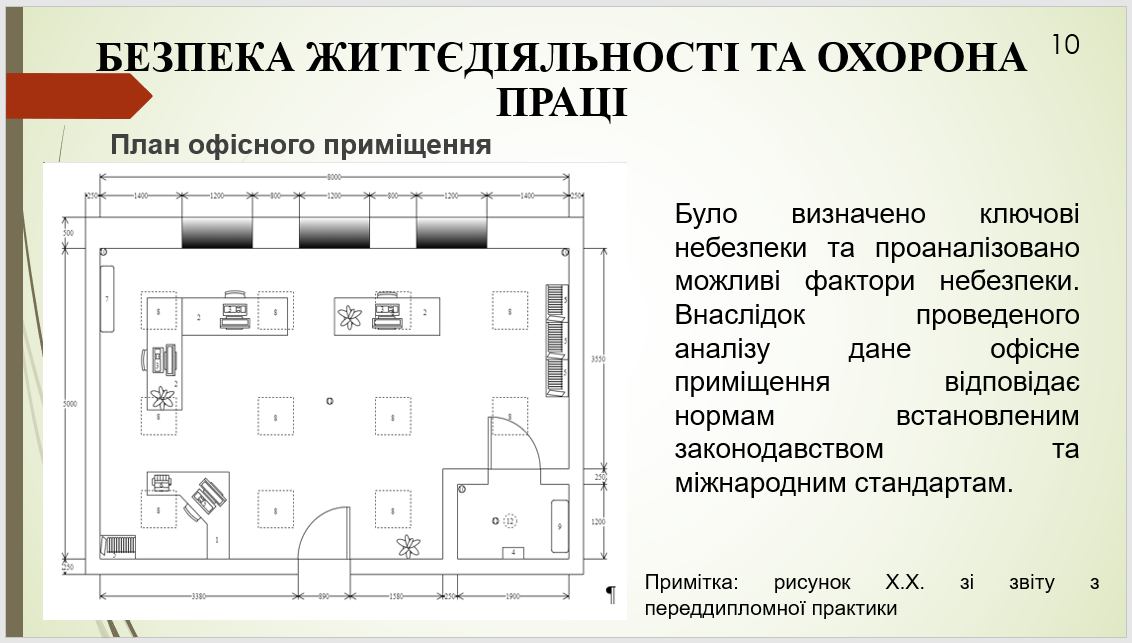 Слайд «Загальні висновки»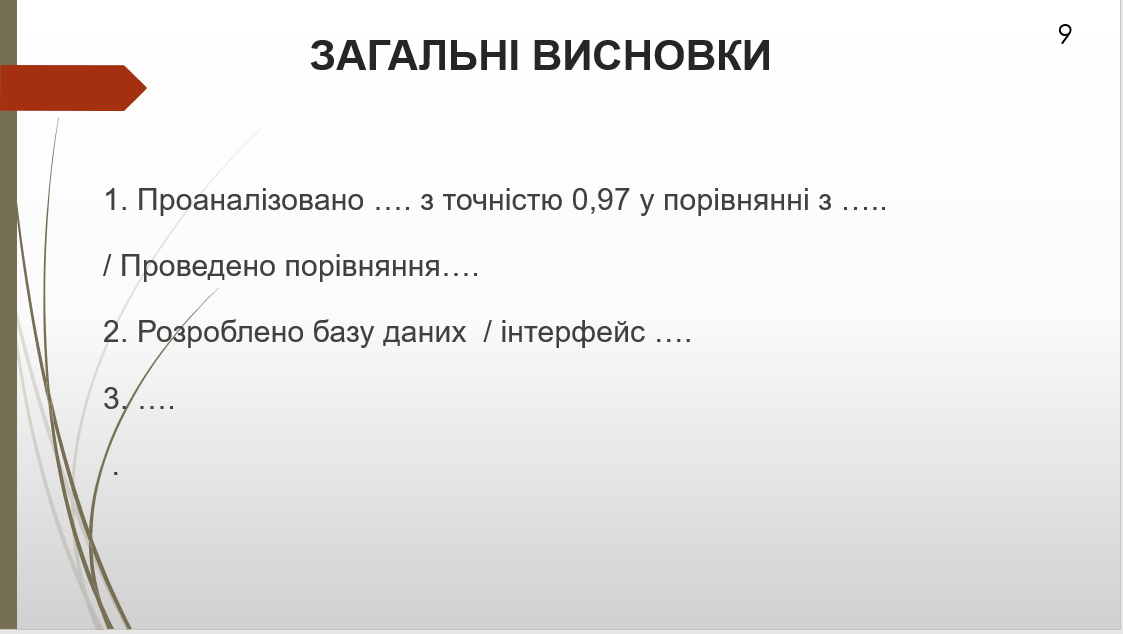 Слайд «Публікації, замовлення, охоронні документи тощо»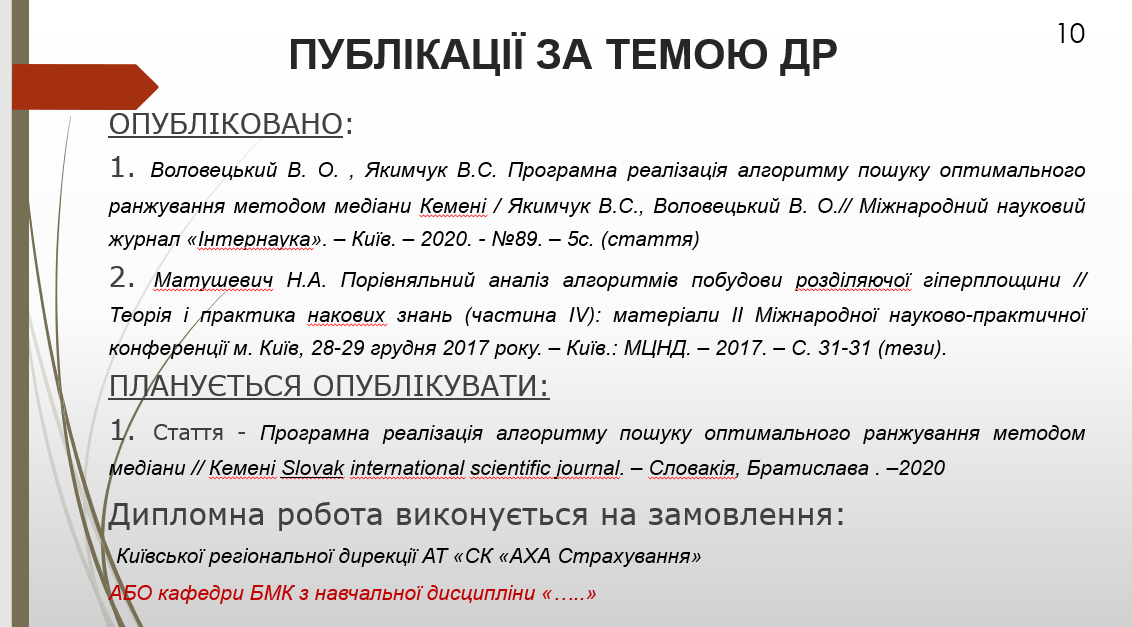 Слайд «Затвердити тему МД до наказу по Університету»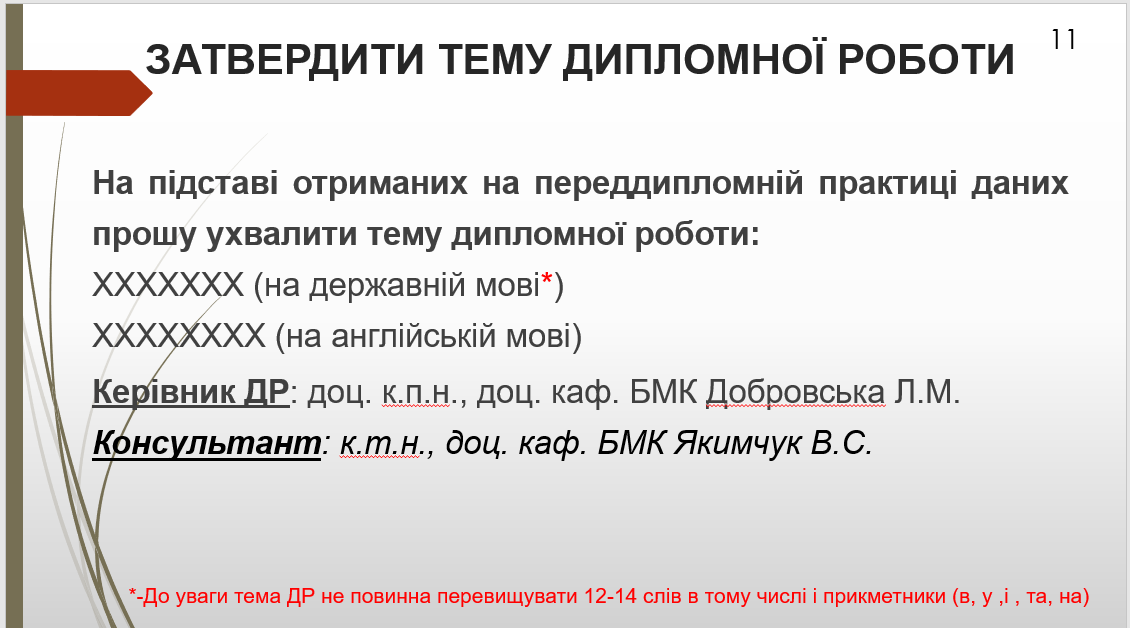 Слайд «Дякую за увагу»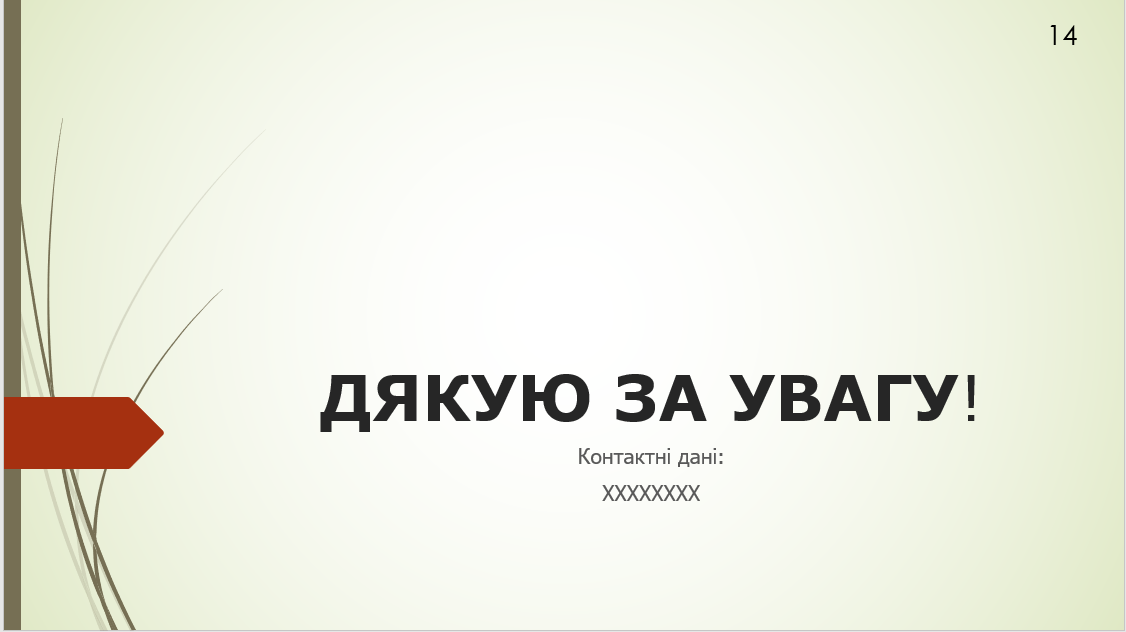 Додаток К  Зразок оформлення вступуВСТУПЗвіт за темою дипломної роботи на практику «зазначити тему ДР на практику ухвалену на засіданні кафедри» виконана студентом (-кою) Прізвище ім’я по батькові студента зі спеціальності 122 «Комп’ютерні науки» за освітньо-професійною програмою «Комп’ютерні технології в біології та медицині», побудовано за класичним типом та викладена на ХХ сторінках машинописного тексту. Звіт складається з: вступу; 3 розділів (аналітичний огляд літературних джерел за темою ДР, теоретична частина, практична реалізація задачі за темою ДР), розділу з розрахунку економічного ефекту, розділу з безпеки життєдіяльності та охорони праці (за потреби), висновків до кожного з цих розділів; загальних висновків; списку використаних джерел, який налічує ХХ джерел та додатків (ХХ – на кирилиці, ХХ – на латиниці). В звіті представлено ХХ рисунків і ХХ таблиць.Переддипломна практика проходила в період з «__»____202__р. по «___»___202__р. в. Загальний обсяг практики 6 кредитів (180 год).    Переддипломна практика проходила вказати місце практики за наказом по КПІ ім. Ігоря Сікорського. Надати коротку характеристику бази практики (основна діяльність, які навички ви змогли там отримати які зможете застосувати в подальшій своїй професійній діяльності тощо).Актуальність теми  дипломної роботи на практикуКоротко надати інформацію про актуальність теми необхідність її розробки або удосконалення (модернізація) існуючого об’єкта проєктування на основі аналізу сучасного стану проблеми за даними літературних джерел та/або досвіду роботи підприємств, установ, провідних фірм у 12 галузі «Інформаційні технології» з урахуванням ОПП на якій навчається здобувач.Об’єкт дослідження (модернізації/ розробки):Вихідні данні  База даних …... Статистика ….., патенти ….. , авторські свідоцтва ….., дані національного центру ….., інтернет зображення ….., шаблон сайту для …..х і.т.д.Мета і завдання за темою дипломної роботи на практикуМетою роботи є …….Її досягнення передбачає вирішення наступних завдань:Аналіз вітчизняних та зарубіжних джерел.…...Розробити …….Реалізувати …...Обґрунтування прийнятих рішень за темою дипломної роботи на практику. В процесі проведеного аналізу було визначено та обґрунтовано використання: мов програмування ……, безкоштовні бібліотеки для аналізу даних та оптимізації коду……, фреймворк…… та  шаблон сайту……Практичне застосування одержаних результатів за темою дипломної роботи на практику Робота не має практичного застосування, але повністю розкриває володіння Прізвище ім’я по батькові студента спеціальними (фаховими) компетентностями, загальними компетентностями та отримані програмні результати навчання згідно ОПП відповідного року набору здобувачів (https://osvita.kpi.ua/122_OPPB_KTBM). АБО Робота виконувалась на замовлення ……..Одержані результати за темою ДР на практиці можна рекомендувати до впровадження:1. в навчальний процес кафедри….. з навчальної дисципліни2. до організації / установи.Апробація результатів за темо дипломної роботи на практику Результати роботи пройшли апробацію на Х наукових конференціях: Прізвище ініціали здобувача, Назва публікації / Прізвища ініціали авторів // Матеріали ……. конференції "Назва конференції" – Київ, 20ХХ. – С. ХХ-ХХ (тези).Прізвище ініціали здобувача, Назва публікації / Прізвища ініціали авторів // Матеріали ……. конференції "Назва конференції" – Київ, 20ХХ. – 5с (тези).АБО Не заплановано.ПублікаціїЗа результатами роботи опубліковано Х статей у наукових фахових виданнях України. Список публікацій наведено нижче:Прізвище ініціали здобувача, Назва публікації / Прізвищаініціали авторів. // Науковий збірник/журнал «Назва журналу». –Київ,  20ХХ. – №11. – 5с. Наукометричний фаховий журнал категорії Х (стаття).Прізвище ініціали здобувача, Назва публікації / Прізвища ініціали авторів // Modern Engineering and innivating technologies. – Karlsruhe, Germany.- 202Х. - Issue №15.- Part 4. - P.47-51. - DOI: ХХ.ХХХХХХХАБО Не заплановано.Рецензенти:Аушева Н.М., д.т.н., професор, голова НМКУ 122 «Комп’ютерні науки» в.о. завідувач кафедри цифрових технологій в енергетиці Національний технічний університет України «Київський політехнічний інститут імені Ігоря Сікорського».Білошицька О.К.., к.т.н., доцент кафедри біомедичної інженерії, Національний технічний університет України «Київський політехнічний інститут імені Ігоря Сікорського»Аушева Н.М., д.т.н., професор, голова НМКУ 122 «Комп’ютерні науки» в.о. завідувач кафедри цифрових технологій в енергетиці Національний технічний університет України «Київський політехнічний інститут імені Ігоря Сікорського».Білошицька О.К.., к.т.н., доцент кафедри біомедичної інженерії, Національний технічний університет України «Київський політехнічний інститут імені Ігоря Сікорського»Відповідальний редакторВідповідальний редакторНастенко Є.А., д.б.н., к.т.н., професор, зав. кафедри біомедичної кібернетики, Національний технічний університет України «Київський політехнічний інститут імені Ігоря Сікорського».Настенко Є.А., д.б.н., к.т.н., професор, зав. кафедри біомедичної кібернетики, Національний технічний університет України «Київський політехнічний інститут імені Ігоря Сікорського».№ з/пЗМІСТТермін виконання1231До початку практики: 1Узгодити з кафедрою (керівником практики від кафедри) місце практики (базу практики);До 20 чисел березня місяця 4 року навчання1Отримати завдання за тематикою ДР на практику з організаційно-економічного розрахунку систем та за потреби розрахунку техніки безпеки (надалі - додаткові розрахунки)До 15 квітня2Прибуття здобувача на практику, оформлення і отримання перепусток.1-2 дні 1 тиждень3Проведення інструктажу з техніки безпеки та охорони праці тощо.1-2 дні 1 тиждень4Проведення індивідуальних організаційних заходів : ознайомлення із обсягом практики, знань, умінь та навичок здобувача за період практики;із змістом і технологією проходження практики; із особливостями пошуку, збирання та відбору потрібних науково-практичних джерел і літератури; вимогами до звіту про виконання здобувачем програми практики, індивідуального завдання.1-2 дні 1 тиждень5Ознайомлення із об’єктами практики1-2 дні 1 тиждень6Ознайомлення з особливостями проведення практики в: - діагностичних та у науково-медичних закладах тощо; - державних і приватних закладах та установах1-2 дні 1 тиждень7Проведення екскурсій по установі / організації, ознайомлення з місцем роботи1-2 дні 1 тиждень8Розробка плану звіту, вступу за темою ДР на практику1-2 дні 1 тиждень9Ознайомлення на базі практики переліком літератури: нормативними матеріалами, описами, наглядними посібниками тощо.1-2 тиждень10Виконання програми практики і індивідуального завдання з щотижневим звітуванням виконання календарного плану через щотижневі звіти завірені керівником ДР (додаток В). Щотижневі звіти прикріплюються до Google клас «Переддипломна практика» до завдання «Щотижневий звіт за Х тиждень» з обов’язковим скріншотом керівника ДР про оцінку виконання здобувачем завдання за певний тиждень практики.Протягом всієї практики11За призначенням оформити розділи практики з «Розрахунку економічного ефекту» та за потреби розділ з «Безпека життєдіяльності»Протягом всієї практики12Оформлення щоденника за 1 тиждень1 тиждень13Оформлення щоденника за 2 тиждень2  тиждень14Оформлення щоденника за 3 тиждень3 тиждень15Оформлення щоденника за 4 тиждень4 тиждень16Оформлення щоденника за 5 тиждень5 тиждень17Підготовка звіту з практики. Надання його:на перевірку НПП з розділу «Розрахунку економічного ефекту за темою ДР» звіту на відповідність розрахунків тематиці ДР на практику та за потреби розділу «Безпека життєдіяльності та охорони здоров’я»;керівнику ДР на перевірку змістовного тексту звіту та відповідності його вимогам оформлення ухваленим на кафедрі;на перевірку нормоконтролеру.5 тиждень18Отримання відгуку з проведення практики у керівника бази практики. Оформити щоденник на базі практики (підписи, печатки, тощо)5 тиждень19Ухвалити з керівником план захисту практики. Підготовка презентації по захисту практики та узгодити її з керівником.5 тиждень20Отримати дозвіл на друк звіту від нормоконтролера.5 тиждень21Надання пакету документів з практики відповідальним за практику на кафедрі в паперовому та е-вигляді (оформлений щоденник на базі практики, звіт з практики, заяву на тему ДР. Додатково надаються в е-вигляді: план публікацій за темою ДР або впровадження (за наявності) та презентацію до захисту практики. При очному та при дистанційному режимі навчання документи прикріплюються до завдань в Google-класі «Переддипломна практика» та на диск відповідального за дипломне проєктування (код доступу до диску надається старості групи).5 тиждень22Захист практики здобувачем на комісії яка призначена  завідуючим кафедрою (предметною або цикловою комісією)6 тижденьДодатки GoogleСlassroomСворити або приєднатись до Google-класу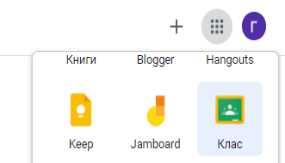 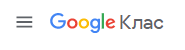 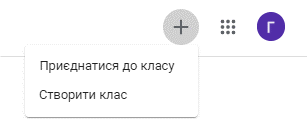 Доступ у здобувачівФормування та доступ до таблицьМожливості здобувачаТаблиця 1РедакторЖовтень-груденьВписати керівника та тему ДР на практику;Записатись на захист практики.Таблиця 2ЧитачПротягом практикиЗможуть бачити свої:результати виконання додаткових розділів з практики;стартові бали за кожним пунктом рейтингової системи оцінювання (надалі – РСО) (поточні бали) та бали з захисту практики.РозділПриблизний обсяг (стор.)Короткий зміст розділуАналітичний огляд літературних джерел за темою ДР на практику4-5Подається критичний аналіз опрацьованих здобувачем літературних джерел по темі ДР на практику, аналізуються недоліки існуючих підходів, що сприяє постановки задачі ДР, обґрунтовується вибір напрямку досліджень для  вирішення поставленої задачі.Теоретична частина 6-10Виходячи з постановки задачі ДР, виконаного аналітичного огляду та обраного напряму вирішення задачі, подаються теоретичне обґрунтування, методи, алгоритми, формули, графіки, щодо вирішення задачі за темою ДР на практику Практична реалізація задачі за темою ДР на практику20-30Обґрунтовуєтеся вибір програмного середовища, реалізується програмний продукт для вирішення задачі за темою ДР на практику (або задача адаптується для вирішення існуючими засобами програмного середовища). Проводиться аналіз одержаних результатів, їх порівняння з існуючими аналогами, обґрунтовується користь виконаних досліджень, доводиться сподівання на очікування результатів роботи.Додатковий розділ з практики Додатковий розділ з практики Додатковий розділ з практики Розрахунок економічного ефекту за темою дипломної роботи8За методичними рекомендаціями відповідної кафедри тБезпека життєдіяльності та охорони здоров’я (за потреби)8За методичними рекомендаціями відповідної кафедри тУВАГА! Всі використані електронні джерела повинні мати DOI, ISSN, ISBN, https або адресу сайту в інтернеті.Обов’язково в списку використаних джерел повинні бути прописані:всі публікації здобувача за темою ДР;публікації керівника використані в тексті ДР;бібліографічне посилання на атестаційні роботи іншого (-х) здобувача (-ів).№ п/пВид роботиКількість балівКерівником ДРКерівником ДР301ґрунтовність, повнота і критичність аналізу джерел з проблеми дослідження52успішність виконання завдання та глибина аналізу фактичного матеріалу103наявність глибоко продуманої в усіх її частинах програми дослідження104оцінювання письмового звіту 5Відповідальним за практикуВідповідальним за практику405Оцінювання проходження практики та виконання календарного плану здобувачами Щотижневі звіти (за 4 тижні) Ваговий бал звіту 3,5 бали. Всього 3,5 бали х 4 звітів= 14 балів146Оцінювання оформлення письмового звіту 207Оформлення ілюстративного матеріалу (презентація)6Всього стартових балівВсього стартових балів70Оцінка Критерій оцінюванняКритерій оцінюванняБали«Відмінно» Здобувач чітко і повно розкрив мету практики, шляхи її досягнення, глибоко аргументує прийняті рішення. Відповіді на запитання демонструють уміння здобувача професійно відстоювати власну точку зору, а також і те, що він володіє професійними знаннями на сучасному рівні.Здобувач чітко і повно розкрив мету практики, шляхи її досягнення, глибоко аргументує прийняті рішення. Відповіді на запитання демонструють уміння здобувача професійно відстоювати власну точку зору, а також і те, що він володіє професійними знаннями на сучасному рівні.30-27 балів«Добре»Здобувач чітко і повно розкрив мету практики, шляхи її досягнення, глибоко аргументує прийняті рішення, але припускається неістотних помилок та припущень.Здобувач може професійно відстоювати власну точку зору. Відповіді на запитання є вірними по сутності, але не завжди достатньо повні і  аргументовані.Здобувач чітко і повно розкрив мету практики, шляхи її досягнення, глибоко аргументує прийняті рішення, але припускається неістотних помилок та припущень.Здобувач може професійно відстоювати власну точку зору. Відповіді на запитання є вірними по сутності, але не завжди достатньо повні і  аргументовані.26-22 бали«Задовільно»Доповідь про практику по сутності є вірною, але побудованою нелогічно, нечітко, має багато упущень.Відповіді на запитання неповні, припущені істотні неточності в аргументуванні прийнятих рішень. Доповідь про практику по сутності є вірною, але побудованою нелогічно, нечітко, має багато упущень.Відповіді на запитання неповні, припущені істотні неточності в аргументуванні прийнятих рішень. 21-18 балів«Не задовільно»«Не задовільно»Не відповідає критерію «Задовільно»0 балівКількість балівОцінка100-95Відмінно94-85Дуже добре84-75Добре74-65Задовільно64-60ДостатньоМенше 60НезадовільноНе виконані умови допуску(менше 35 балів)Не допущено№Тема додатку1А.1Індивідуальне завдання за темою дипломної роботи на практику1А.2Зразок заповнення пунктів індивідуального  завдання за темою дипломної роботи на практику2Б.1Заява (затвердження теми, керівника та консультанта за темою ДР на практику)2Б.2Заява (затвердження теми, керівника та консультанта за темою ДР до наказу по Університету)4ВЩотижневий звіт здобувача з проходження практики5ГТитульний аркуш звіту з практики6ДЗміст7Е.1Щоденник з практики7Е.2Зразок заповнення відгуку керівника з бази практики в щоденнику8ЖАнотація9ЗЗразок слайдів презентації з захисту практики10КЗразок оформлення вступу Факультет Факультет ФакультетБІОМЕДИЧНОЇ  ІНЖЕНЕРІЇБІОМЕДИЧНОЇ  ІНЖЕНЕРІЇ(повна назва)(повна назва)(повна назва)(повна назва)(повна назва)КафедраБІОМЕДИЧНОЇ КІБЕРНЕТИКИБІОМЕДИЧНОЇ КІБЕРНЕТИКИБІОМЕДИЧНОЇ КІБЕРНЕТИКИБІОМЕДИЧНОЇ КІБЕРНЕТИКИ(повна назва)(повна назва)(повна назва)(повна назва)(повна назва)Рівень вищої освіти – перший (бакалаврський) Рівень вищої освіти – перший (бакалаврський) Рівень вищої освіти – перший (бакалаврський) Рівень вищої освіти – перший (бакалаврський) Рівень вищої освіти – перший (бакалаврський) спеціальність спеціальність 122  Комп’ютерні науки122  Комп’ютерні науки122  Комп’ютерні наукиосвітньо-професійна програмаосвітньо-професійна програмаосвітньо-професійна програмаосвітньо-професійна програмаКомп’ютерні технології в біології та медициніКомп’ютерні технології в біології та медицині(код і назва)(код і назва)(код і назва)(код і назва)(код і назва)ПРІЗВИЩЕ,ІМ’Я ПО БАТЬКОВІПРІЗВИЩЕ,ІМ’Я ПО БАТЬКОВІПРІЗВИЩЕ,ІМ’Я ПО БАТЬКОВІПРІЗВИЩЕ,ІМ’Я ПО БАТЬКОВІ(прізвище, ім’я, по батькові)(прізвище, ім’я, по батькові)(прізвище, ім’я, по батькові)(прізвище, ім’я, по батькові)1. Тема ДР на практику1. Тема ДР на практикуКерівник ДРКерівник ДРКерівник ДРКерівник ДР(прізвище, ім’я, по батькові, науковий ступінь, вчене звання)(прізвище, ім’я, по батькові, науковий ступінь, вчене звання)(прізвище, ім’я, по батькові, науковий ступінь, вчене звання)затверджені засіданням кафедри БМК від «___»_квітня 20__ р. №_______затверджені засіданням кафедри БМК від «___»_квітня 20__ р. №_______затверджені засіданням кафедри БМК від «___»_квітня 20__ р. №_______затверджені засіданням кафедри БМК від «___»_квітня 20__ р. №_______Термін подання студентом звітуТермін подання студентом звітуТермін подання студентом звітуХХ-ХХ  травня 20__ рокуРозділПрізвище, ініціали та посада консультантаПідпис, дата завданняПідпис, дата завданняРозділПрізвище, ініціали та посада консультантавидавприйнявДипломної роботиРозрахунку економічного ефектуБезпеки життєдіяльності та охорони праці№ з/пНазва етапів виконання 
практикиТермін виконання 
етапів практикиПримітка1Отримати завдання на практикуЗа тиждень до практики2Розділ ДР «ВСТУП»До кінця практики3Розділ ДР «Аналітичний огляд літературних джерел»До кінця практики4Розділ ДР «Теоретична частина»До кінця практики5Розділ ДР «Практична реалізація теми/завдання теми ДР»6Розділ ДР «Розрахунок економічного ефекту за темою ДР»До кінця практики7Розділ ДР «Безпека життєдіяльності та охорона праці»До кінця практики за потреби8Щотижневий звіт за 1 тиждень. Заповнення щоденника.1 тиждень9Щотижневий звіт за 2 тиждень. Заповнення щоденника.2 тиждень10Щотижневий звіт за 3 тиждень. Заповнення щоденника.3 тиждень11Щотижневий звіт за 4 тиждень. Заповнення щоденника.4 тиждень12Подання звіту керівнику ДР на перевірку текстової частини та оформлення. Отримання відгуку від керівника ДР та дозволу на надання нормоконтролеру на перевірку.5 тиждень13Подання в електронному вигляді Звіту та анотації до нього нормоконтролеру (за потреби доопрацювати). Отримати допуск до друку звіту (за потреби пройти перевірку на плагіат). Завантажити документи з практики на диск відповідальному та Google-клас.5 тиждень14Подання паперового пакету документів по практиці 5 тиждень15Захист практики6 тижденьСтудентІм’я ПРІЗВИЩЕ(підпис)(підпис)(ім’я ПРІЗВИЩЕ)Керівник ДРКерівник ДРІм’я ПРІЗВИЩЕ(підпис)(підпис)(ім’я ПРІЗВИЩЕ)(ім’я ПРІЗВИЩЕ)(ім’я ПРІЗВИЩЕ)Керівник від бази практикиІм’я ПРІЗВИЩЕ(підпис)(підпис)(ім’я ПРІЗВИЩЕ)(ім’я ПРІЗВИЩЕ)(ім’я ПРІЗВИЩЕ)2. Термін подання студентом звіту2. Термін подання студентом звіту2. Термін подання студентом звіту2. Термін подання студентом звітуХХ-ХХ  травня 20__ року3. Вихідні дані до роботи3. Вихідні дані до роботиБаза даних ххххх ххххххххххх.База даних ххххх ххххххххххх.База даних ххххх ххххххххххх.Статистика ххххххххххх, патенти хххххххххххх , авторські свідоцтва ххх дані національного центру ххххх., інтернет зображення хххххххх шаблон сайту для ххххх і.т.д.Статистика ххххххххххх, патенти хххххххххххх , авторські свідоцтва ххх дані національного центру ххххх., інтернет зображення хххххххх шаблон сайту для ххххх і.т.д.Статистика ххххххххххх, патенти хххххххххххх , авторські свідоцтва ххх дані національного центру ххххх., інтернет зображення хххххххх шаблон сайту для ххххх і.т.д.Статистика ххххххххххх, патенти хххххххххххх , авторські свідоцтва ххх дані національного центру ххххх., інтернет зображення хххххххх шаблон сайту для ххххх і.т.д.Статистика ххххххххххх, патенти хххххххххххх , авторські свідоцтва ххх дані національного центру ххххх., інтернет зображення хххххххх шаблон сайту для ххххх і.т.д.4. Зміст роботиАнотації (на двох мовах); Вступ ;Аналітичний Анотації (на двох мовах); Вступ ;Аналітичний Анотації (на двох мовах); Вступ ;Аналітичний Анотації (на двох мовах); Вступ ;Аналітичний огляд літературних джерел (огляд літературних джерел за темою ДР, проаналізовано недоліки існуючих методів/підходів/ програмних продуктів з ххххххх, обґрунтовано обраний метод/підхід); Теоретична частина (теоретичне обґрунтування завдання/ методу/ алгоритму, формули, графіки); Практична реалізація задачі за темою ДР (реалізація програмного продукту, база даних, аналіз отриманих результатів та їх порівняння з аналогами, обґрунтовано доцільність використання програмного продукту/ моделі/ методу /алгоритму); Розрахунок економічного ефекту за темою ДР; Безпека життєдіяльності та охорона здоров’я; Загальні висновки;  Список використаних джерел.огляд літературних джерел (огляд літературних джерел за темою ДР, проаналізовано недоліки існуючих методів/підходів/ програмних продуктів з ххххххх, обґрунтовано обраний метод/підхід); Теоретична частина (теоретичне обґрунтування завдання/ методу/ алгоритму, формули, графіки); Практична реалізація задачі за темою ДР (реалізація програмного продукту, база даних, аналіз отриманих результатів та їх порівняння з аналогами, обґрунтовано доцільність використання програмного продукту/ моделі/ методу /алгоритму); Розрахунок економічного ефекту за темою ДР; Безпека життєдіяльності та охорона здоров’я; Загальні висновки;  Список використаних джерел.огляд літературних джерел (огляд літературних джерел за темою ДР, проаналізовано недоліки існуючих методів/підходів/ програмних продуктів з ххххххх, обґрунтовано обраний метод/підхід); Теоретична частина (теоретичне обґрунтування завдання/ методу/ алгоритму, формули, графіки); Практична реалізація задачі за темою ДР (реалізація програмного продукту, база даних, аналіз отриманих результатів та їх порівняння з аналогами, обґрунтовано доцільність використання програмного продукту/ моделі/ методу /алгоритму); Розрахунок економічного ефекту за темою ДР; Безпека життєдіяльності та охорона здоров’я; Загальні висновки;  Список використаних джерел.огляд літературних джерел (огляд літературних джерел за темою ДР, проаналізовано недоліки існуючих методів/підходів/ програмних продуктів з ххххххх, обґрунтовано обраний метод/підхід); Теоретична частина (теоретичне обґрунтування завдання/ методу/ алгоритму, формули, графіки); Практична реалізація задачі за темою ДР (реалізація програмного продукту, база даних, аналіз отриманих результатів та їх порівняння з аналогами, обґрунтовано доцільність використання програмного продукту/ моделі/ методу /алгоритму); Розрахунок економічного ефекту за темою ДР; Безпека життєдіяльності та охорона здоров’я; Загальні висновки;  Список використаних джерел.огляд літературних джерел (огляд літературних джерел за темою ДР, проаналізовано недоліки існуючих методів/підходів/ програмних продуктів з ххххххх, обґрунтовано обраний метод/підхід); Теоретична частина (теоретичне обґрунтування завдання/ методу/ алгоритму, формули, графіки); Практична реалізація задачі за темою ДР (реалізація програмного продукту, база даних, аналіз отриманих результатів та їх порівняння з аналогами, обґрунтовано доцільність використання програмного продукту/ моделі/ методу /алгоритму); Розрахунок економічного ефекту за темою ДР; Безпека життєдіяльності та охорона здоров’я; Загальні висновки;  Список використаних джерел.5. Перелік ілюстративного матеріалу (із зазначенням плакатів, презентацій тощо)5. Перелік ілюстративного матеріалу (із зазначенням плакатів, презентацій тощо)5. Перелік ілюстративного матеріалу (із зазначенням плакатів, презентацій тощо)5. Перелік ілюстративного матеріалу (із зазначенням плакатів, презентацій тощо)5. Перелік ілюстративного матеріалу (із зазначенням плакатів, презентацій тощо)В звіті Х рисунків, Х таблиці. Презентація на ХХ слайдахВ звіті Х рисунків, Х таблиці. Презентація на ХХ слайдахВ звіті Х рисунків, Х таблиці. Презентація на ХХ слайдахВ звіті Х рисунків, Х таблиці. Презентація на ХХ слайдахВ звіті Х рисунків, Х таблиці. Презентація на ХХ слайдах6. Орієнтовний перелік публікацій6. Орієнтовний перелік публікацій6. Орієнтовний перелік публікацій––РозділПрізвище, ініціали та посада консультантаПідпис, дата завданняПідпис, дата завданняРозділПрізвище, ініціали та посада консультантавидавприйнявДипломної роботиПрізвище ініціали консультанта ДРХХ.04.202ХпідписХХ.05.202ХпідписРозрахунку економічного ефектуПрізвище ініціали НППХХ.04.202ХпідписХХ.05.202ХпідписБезпеки життєдіяльності та охорони праціПрізвище ініціали НППХХ.04.202ХпідписХХ.05.202ХпідписВ.о.завідувачу кафедри БМКІм’я ПРІЗВИЩЕ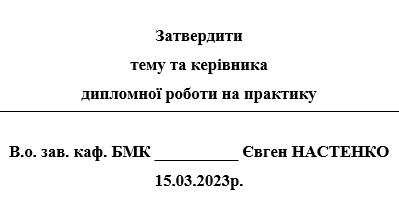 студента _4_ курсу, гр. БС-____ПРИЗВИЩЕ,ІМ’Я ПО БАТЬКОВІтел.моб.Завідувачу кафедри БМКІм’я ПРІЗВИЩЕ 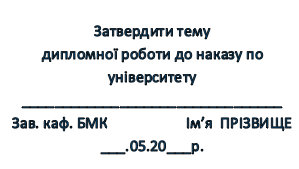 студента _4_ курсу, гр. БС-____ПРИЗВИЩЕ,ІМ’Я ПО БАТЬКОВІтел.моб.ПРІЗВИЩЕ,ІМ’Я ПО БАТЬКОВІ№ п/пНазва етапів роботи та питань, які повинні бути розроблені відповідно до завдання студентомПозначки керівника ДР про виконання завдань1Завдання виконано на 100%2Завдання виконано на 100%3Тема узгоджена 4Керівник ДРІм'я ПРІЗВИЩЕКонсультантІм'я ПРІЗВИЩЕспеціальності122 Комп’ютерні науки (шифр назва)ОППКомп’ютерні технології в біології та медициніЗа темою ДР на практику:  ПРІЗВИЩЕ,ІМ’Я ПО БАТЬКОВІ(прізвище, ім’я, по батькові)(підпис)Переддипломна практикаСтудентПРІЗВИЩЕ,ІМ’Я ПО БАТЬКОВІнаправляється нав м. Києвіз«ХХ» квітня 202__р.по«ХХ» травня 202__р.посада. каф. БМК Ім’я ПРІЗВИЩЕпосада. каф. БМК Ім’я ПРІЗВИЩЕСтудентПРІЗВИЩЕ,ІМ’Я ПО БАТЬКОВІВІДГУК ОСІБ, ЯКІ ПЕРЕВІРЯЛИ ПРОХОДЖЕННЯ ПРАКТИКИДо практики приступив своєчасно (не своєчасно)Практику пройшов в   повному (не повному) обсязі у відповідностідо календарного графіку проходження практикиЗауваження з проходження практикиВИСНОВОК КЕРІВНИКА ПРАКТИКИ ВІД ВИЩОГО НАВЧАЛЬНОГОЗАКЛАДУ ПРО ПРОХОДЖЕННЯ ПРАКТИКИПакет документів з практики(в паперовому та е-вигляді) надано своєчасно (не своєчасно) та в       повному обсязі (_____%).На підставі наданого пакету документів з практики та відгукукерівника ДР допустити (не допустити)студента (-ку) до захисту практики «_____» травні 20__р. Зразок заповнення надано в додатку Е.2 Зразок заповнення надано в додатку Е.2 Зразок заповнення надано в додатку Е.2Керівник практики від підприємства, організації, установи Керівник практики від підприємства, організації, установи Керівник практики від підприємства, організації, установи (найменування підприємства, організації, установи)(найменування підприємства, організації, установи)(найменування підприємства, організації, установи)/ Ім’я ПРІЗВИЩЕ/(підпис)                                                                     (ім’я ПРІЗВИЩЕ)(підпис)                                                                     (ім’я ПРІЗВИЩЕ)(підпис)                                                                     (ім’я ПРІЗВИЩЕ)«_____» ______________________20____р.«_____» ______________________20____р.«_____» ______________________20____р.ТемаЗміст№ з/пНазви робітТижні проходження практикиТижні проходження практикиТижні проходження практикиТижні проходження практикиТижні проходження практикиТижні проходження практикиТижні проходження практикиТижні проходження практикиВідмітки про виконання№ з/пНазви робіт1234567Відмітки про виконання123471Проведення інструктажу з техніки безпеки та охорони праці.Х2Ознайомлення з місцем роботи отримання чітких і конкретних рекомен-дацій як повинна виконуватися програма з практики та її контроль керівником ДР та кафедрою..Х3Надання в кінці тижня (не пізніше понеділка наступного тижня) в е-вигляді звіту з практики за минулий тижденьХХХХ4Розроблення програмного забезпечення (продукту, програми, бази даних) по темі ДРХХХХХХХ5Аналіз отриманих результатів по ДР Формування 1 розділу ДР.ХХХХХ6Підготовка розділу ДР на основі отриманих  практичних даних по темі ДРХХХХХХХХ7Додаткові розділи ДРХХХХХ8Аналіз отриманих результатів по ДР ХХХХХ№ з/пНазви робітТижні проходження практикиТижні проходження практикиТижні проходження практикиТижні проходження практикиТижні проходження практикиТижні проходження практикиТижні проходження практикиТижні проходження практикиВідмітки про виконання№ з/пНазви робіт1234567Відмітки про виконання123479Підготовка звіту з практики та презентації до захисту практикиХХ10Надання роботи на перевірку керівнику ДР та нормоконтролеруХ11Ухвалення з керівником остаточної теми ДР до наказу Отримання відгуку від керівника ДР та бази практикиХ12Формування плану публікацій по темі ДР або охоронних документів тощоХ13Надання керівнику практики від кафедри, оформленого «Звіту з практики» , анотації (паперовий та е-вигляд), заяви на тему ДР, презентації, щоденника практики тощо.Х14Захист практикиХХV   тижденьз «_____» ______202__р.   по   «_____» ___________202__р.Підготовка звіту з практики та презентації до захисту практикиНадання роботи на перевірку керівнику ДР Ухвалення з керівником остаточної теми ДР до наказу та отримання відгуку від  керівника ДР та бази практикиФормування плану публікацій по темі ДР або охоронних документів тощоПеревірка звіту керівником ДР та нормоконтролером .Надання керівнику практики від кафедри, оформленого «Звіту з практики» , анотації (паперовий та е-вигляд), заяви на тему ДР, презентації, щоденника практики тощо.VІ   тижденьз «_____» ______202__р.   по   «_____» ___________202__р.Захист практикиІV   тижденьз «_____» ______202__р.   по   «_____» ___________202__р.Консультування з викладачами з додаткових розділів звіту з практики. Виконання завдання з додаткових розділів.Надання в кінці тижня (не пізніше понеділка наступного тижня) в е-вигляді звіту з практики за 4-й тиждень (документ приєднати до теми «ЩОТИЖНЕВІ ЗВІТИ» в завдання «Щотижневий звіт по роботі за 4-й тиждень»)з «___» березня 202__р.   по   «___» квітня 202__р.Отримати по е-пошті або через КАМПУС КПІ ім. Ігоря Сікорського доступ до документів з практики (щоденник, індивідуальне завдання, календарний план, методичні рекомендації з оформлення звіту, анотації, презентації, відгука тощо).Завантажити документи з практики.Узгодити з керівником дипломної роботи (надалі -ДР) індивідуального завдання на практику, приблизний його розподіл по тижнях та консультативні зустрічі та термінів надання щотижневих звітів.Ухвалити індивідуальне завдання на базі практики та надати на кафедру для оформлення.Приєднатись до Google-класу «Переддипломна практика» (згідно надісланого коду курсу).Приєднати до Google -класу ухвалений документ «Індивідуальне завдання на практику» (тема «ЩОТИЖНЕВІ ЗВІТИ» в завдання «ІНДИВІДУАЛЬНЕ ЗАВДАННЯ на практику»).Бути присутнім на семінарі з роз’яснень проведення практики та вимог до документів з практикиОформити щоденник з практики на факультеті.Отримати направлення на базу практики.І тижденьз «ХХ» квітня 202__р.   по   «ХХ» квітня 202__р.Проведення інструктажу з техніки безпеки та охорони праці за місцем бази практики (якщо студент проходить практику на виробництві).Ознайомлення з вимогами до практики та отримання чітких і конкретних рекомендацій про те як повинна виконуватись програма з практики та її контроль керівником ДР, керівником від бази практики та відповідальним за практику від кафедри.Робота з обзором літератури та інтернет ресурсів  за темою ДРКонсультування з керівником ДР та практики.Консультування з викладачами з додаткових розділів звіту з практики.Отримання завдання від керівника ДР на 1 тиждень практикиНадання в кінці тижня (не пізніше понеділка наступного тижня) в е-вигляді щотижневого звіту з практики за 1-й тиждень (документ приєднати до теми «ЩОТИЖНЕВІ ЗВІТИ» в завдання «Щотижневий звіт по роботі за 1-й тиждень»)ІІ тижденьз «_____» ______202__р.   по   «_____» ___________202__р.Консультування з викладачами з додаткових розділів звіту з практики. Виконання завдання з додаткових розділів.Надання в кінці тижня (не пізніше понеділка наступного тижня) в е-вигляді звіту з практики за 2-й тиждень (документ приєднати до теми «ЩОТИЖНЕВІ ЗВІТИ» в завдання «Щотижневий звіт по роботі за 2-й тиждень»)ІІІ тижденьз «____» ______202__р.   по   «_____» _________202__р.Консультування з викладачами з додаткових розділів звіту з практики. Виконання завдання з додаткових розділів.Надання в кінці тижня (не пізніше понеділка наступного тижня) в е-вигляді звіту з практики за 3-й тиждень (документ приєднати до теми «ЩОТИЖНЕВІ ЗВІТИ» в завдання «Щотижневий звіт по роботі за 3-й тиждень»)Студент (-ка) ПІБ до практики приступили своєчасно.Студент (-ка) ПІБ залучався / не залучався до роботи за місцем бази практики. На робочому місці проявив (-ла) себе як кваліфікований фахівець з галузі знань 12 Інформаційні технології зі спеціальності 122 Комп’ютерні науки за ОПП «Комп’ютерні технології в біології та медицині».ПІБ брав (-ла) активну участь в роботі колективу, а також був (-ла) активний (-а) в пізнанні нових перспектив підвищення професійних навиків. Робочу програму практики (силабус) та індивідуальне завдання за темою дипломної роботи на практику виконано в повному / не повному обсязі.Календарний план виконання практики виконано в повному / не повному обсязі.Відповідні документи по практиці за місцем проходження практики оформленні своєчасно.Робота студента (-ки ) за місцем проходження практики оцінюється як «відмінно / дуже добре / добре / задовільно / достатньо / не задовільно»Студента (-ку) ПІБ рекомендується допустити / не допустити до захисту переддипломної практики на кафедрі БМК.Студент (-ка) ПІБ до практики приступили своєчасно.Студент (-ка) ПІБ залучався / не залучався до роботи за місцем бази практики. На робочому місці проявив (-ла) себе як кваліфікований фахівець з галузі знань 12 Інформаційні технології зі спеціальності 122 Комп’ютерні науки за ОПП «Комп’ютерні технології в біології та медицині».ПІБ брав (-ла) активну участь в роботі колективу, а також був (-ла) активний (-а) в пізнанні нових перспектив підвищення професійних навиків. Робочу програму практики (силабус) та індивідуальне завдання за темою дипломної роботи на практику виконано в повному / не повному обсязі.Календарний план виконання практики виконано в повному / не повному обсязі.Відповідні документи по практиці за місцем проходження практики оформленні своєчасно.Робота студента (-ки ) за місцем проходження практики оцінюється як «відмінно / дуже добре / добре / задовільно / достатньо / не задовільно»Студента (-ку) ПІБ рекомендується допустити / не допустити до захисту переддипломної практики на кафедрі БМК.Студент (-ка) ПІБ до практики приступили своєчасно.Студент (-ка) ПІБ залучався / не залучався до роботи за місцем бази практики. На робочому місці проявив (-ла) себе як кваліфікований фахівець з галузі знань 12 Інформаційні технології зі спеціальності 122 Комп’ютерні науки за ОПП «Комп’ютерні технології в біології та медицині».ПІБ брав (-ла) активну участь в роботі колективу, а також був (-ла) активний (-а) в пізнанні нових перспектив підвищення професійних навиків. Робочу програму практики (силабус) та індивідуальне завдання за темою дипломної роботи на практику виконано в повному / не повному обсязі.Календарний план виконання практики виконано в повному / не повному обсязі.Відповідні документи по практиці за місцем проходження практики оформленні своєчасно.Робота студента (-ки ) за місцем проходження практики оцінюється як «відмінно / дуже добре / добре / задовільно / достатньо / не задовільно»Студента (-ку) ПІБ рекомендується допустити / не допустити до захисту переддипломної практики на кафедрі БМК.Керівник практики від підприємства, організації, установи Керівник практики від підприємства, організації, установи Керівник практики від підприємства, організації, установи (найменування підприємства, організації, установи)(найменування підприємства, організації, установи)(найменування підприємства, організації, установи)/ Ім’я ПРІЗВИЩЕ/(підпис)                                                                     (ім’я ПРІЗВИЩЕ)(підпис)                                                                     (ім’я ПРІЗВИЩЕ)(підпис)                                                                     (ім’я ПРІЗВИЩЕ)«_____» ______________________20____р.«_____» ______________________20____р.«_____» ______________________20____р.